Rzeczpospolita PolskaPołączone piąte i szóste sprawozdanie z wykonywania przez Polskę Konwencji o prawach dziecka oraz protokołów fakultatywnych 	GUS – Główny Urząd StatystycznyKGP – Komenda Główna PolicjiKk – Kodeks karnyKp – Kodeks pracyKpc – Kodeks postępowania cywilnegoKpk – Kodeks postępowania karnegoKro – Kodeks rodzinny i opiekuńczyKSSiP – Krajowa Szkoła Sądownictwa i Prokuratury MEN – Ministerstwo Edukacji NarodowejMRPiPS – Ministerstwo Rodziny, Pracy i Polityki SpołecznejMSWiA – Ministerstwo Spraw Wewnętrznych i AdministracjiNPZ – Narodowy Program Zdrowia ORE – Ośrodek Rozwoju EdukacjiPFRON – Państwowy Fundusz Rehabilitacji Osób NiepełnosprawnychPIP – Państwowa Inspekcja PracyPK – Prokuratura KrajowaRM – Rada MinistrówRP – Rzeczpospolita PolskaSG – Straż GranicznaUdSC – Urząd do spraw Cudzoziemców   Jeżeli brak danych za 2018 r. lub w podziale wskazanym w punkcie 35, oznacza to, że w nie są one dostępne. (przeniesione do części statystycznej)2. Nowe rozwiązania prawne, polityka i programyPrzyjęty w 2016 r. program Rodzina 500+, dzięki zmniejszeniu obciążenia finansowego związanego z wychowywaniem dzieci wspiera realizację planów prokreacyjnych i zachęca do podejmowania decyzji o posiadaniu większej rodziny. Równie istotnym celem jest inwestowanie w kapitał ludzki - dzieci mają zapewnione lepsze wykształcenie, są odpowiednio odżywione i leczone. Do 30/06/2019 r. na drugie i kolejne dziecko do ukończenia 18. roku życia przysługiwało świadczenie wychowawcze (500 zł miesięcznie), bez kryterium dochodowego. Prawo do świadczenia na pierwsze dziecko uzależnione było od kryterium dochodowego na osobę w rodzinie (800 zł lub 1.200 zł w razie niepełnosprawnego dziecka). Od 1/07/2019 r. świadczenie przysługuje na każde dziecko do ukończenia 18. roku życia, bez względu na dochód. Program „Dobry start”, wprowadzony w 2018 r., przewiduje przyznawanie raz do roku świadczenia (300 zł) na uczące się dziecko, co wspomaga rodziny w ponoszeniu wydatków związanych z rozpoczęciem roku szkolnego. W 2018 r. przyznano 4,4 mln świadczeń.Rozwój instytucji opieki nad małymi dziećmi wspiera ustawa z 4/02/2011 r. o opiece nad dziećmi w wieku do lat 3 oraz program rozwoju instytucji opieki nad dziećmi w wieku do lat 3 „Maluch+”. Liczba miejsc w żłobkach, klubach dziecięcych oraz liczba dziennych opiekunów wzrosła w latach 2011-2018 z 32 tys. do 145,9 tys., a odsetek dzieci w wieku do 3 lat objętych opieką z 4,4% do 19,8%.  Od 2013 r. rodzice mogą korzystać z rocznego płatnego urlopu w związku z urodzeniem dziecka. Nowelizacja ustawy – Prawo o ustroju sądów powszechnych z 12/07/2017 r. umożliwiła rodzicowi-sędziemu, który nie pełni funkcji, wykonywanie prawa do urlopu wychowawczego także poprzez zmniejszenie przydziału spraw o maksymalnie 50%.W 2016 r. wprowadzone zostało świadczenie rodzicielskie, w wysokości 1.000 zł., wypłacane rodzicom nie mającym prawa do zasiłku macierzyńskiego. Prorodzinny wymiar ma systematyczne podwyższanie minimalnego wynagrodzenia oraz minimalnej stawki godzinowej, a także wprowadzony w 2018 r. zakaz handlu w niedzielę, umożliwiający rodzinom wspólny wypoczynek.Do priorytetów Rządu należy wsparcie i integracja niepełnosprawnych dzieci. Poza przyjętymi w ostatnich latach rozwiązaniami dotyczącymi opieki, edukacji, dostępności i mobilności, od 2017 r. realizowany jest program kompleksowego wsparcia dla rodzin „Za życiem”, którego celem jest pełna integracja społecznej osób niepełnosprawnych,  w tym dzieci, oraz wsparcie ich rodzin - punkt 22.System oświaty zapewnia realizację prawa do kształcenia się oraz do wychowania i opieki. Rozwiązania szczegółowe zawiera ustawa z 7/09/1991 r. o systemie oświaty oraz ustawa z 14/12/2016 r. - Prawo oświatowe. Dzieciom niepełnosprawneym, jak również zagrożonyym niedostosowaniem  i niedostosowanym społecznie, zagwarantowana jest możliwość nauki uczą się we wszystkich typach szkół. Od roku szkolnego 2017/2018 szkoły realizują programy wychowawczo-profilaktyczne skierowane do uczniów, nauczycieli i rodziców, opracowywane w oparciu o diagnozę potrzeb i problemów występujących w danej szkole. Na różne choroby przewlekłe cierpi około 20% dzieci, niepokojący jest wzrost liczby schorzeń o charakterze cywilizacyjnym (astma, alergie skórne i pokarmowe, cukrzyca, nowotwory). Pozytywnym zjawiskiem Niska jest umieralność niemowląt (współczynnik zgonów na 1.000 urodzeń żywych w 2018 r. 4,0‰, w 2000 r. 8,1‰). Spadek umieralności jest skutkiem poprawy opieki, w tym wprowadzenia trójstopniowej opieki perinatalnej oraz wdrożenia standardów opieki okołoporodowej.Ustawa z 23/03/2017 r. o zmianie ustawy Kodeks karny, ustawy o postępowaniu w sprawach nieletnich oraz ustawy-Kodeks postępowania karnego wzmocniła ochronę małoletnich: szczególnie poniżej 15 roku życia. Zgodnie z nowelizacją:wymierzając karę sąd uwzględnia fakt popełnienia przestępstwa na szkodę osoby nieporadnej ze względu na wiek,rozszerzono zakres czynów zabronionych, objętych obowiązek zawiadomienia organu ścigania o karalnym przygotowaniu lub dokonaniu czynu zabronionego obejmuje czyny polegającego na, między innymi: seksualnym wykorzystaniu małoletniego, zgwałceniu 1/ wspólnie z inną osobą, 2/ małoletniego poniżej 15 lat, 3/ wstępnego, zstępnego, przysposobionego, przysposabiającego, brata, siostry, 4/ jeżeli sprawca działał ze szczególnym okrucieństwem,w celu uniknięcia podwójnej wiktymizacji ofiar: nie podlega karze pokrzywdzony, który zaniechał zawiadomienia o, między innymi, czynie zabronionym polegającym na: ciężkim uszczerbku na zdrowiu, pozbawieniu wolności, seksualnym wykorzystaniu małoletniego, osoby bezradnej lub niepoczytalnej, zgwałceniu 1/ wspólnie z inną osobą, 2/ małoletniego poniżej 15 lat, 3/ wstępnego, zstępnego, przysposobionego, przysposabiającego, brata, siostry, 4/ jeżeli sprawca działał ze szczególnym okrucieństwem,karze pozbawienia wolności od 6 miesięcy do lat 8 podlega ten, kto znęca się fizycznie lub psychicznie nad osobą nieporadną ze względu na jej wiek, stan psychiczny lub fizyczny, podniesiono zagrożenie karą pozbawienia wolności za:porzucenie małoletniego lub osoby nieporadnej – od 3 miesięcy do lat 5, a jeśli następstwem jest śmierć – od lat 2 do 12,uprowadzenie małoletniego lub osoby nieporadnej – od 3 miesięcy do lat 5.Ustawa z 13/06/2019 r. o zmianie ustawy Kodeks karny oraz niektórych innych ustaw wprowadza, między innymi:uwzględnianie przez sądy przy wymiarze kary jako okoliczności obciążających, między innymi: wykorzystania bezradności, niepełnosprawności, choroby pokrzywdzonego, popełnienie przestępstwa z motywacją zasługującą na szczególne potępienie lub z niskich pobudek, popełnienie przestępstwa we współdziałaniu z małoletnim lub z wykorzystaniem jego udziału,surowsze zasady wymiaru kary wobec sprawcy uprzednio skazanego za przestępstwa przeciwko wolności seksualnej i obyczajności na karę pozbawienia wolności, który popełnił w ciągu 5 lat po odbyciu co najmniej 6 miesięcy kary przestępstwo określone w tych przepisach – sąd wymierza karę pozbawienia wolności w wysokości od dolnej granicy ustawowego zagrożenia zwiększonego o połowę do górnej granicy ustawowego zagrożenia zwiększonego o połowę,przedawnienie karalności przestępstw przeciwko życiu lub zdrowiu, popełnionych na szkodę małoletniego, zagrożonych karą, której górna granica przekracza 5 lat pozbawienia wolności, następuje nie wcześniej niż przed ukończeniem przez małoletniego 40. roku życia (obecnie 30. roku życia),wyłączenie przedawnienia przestępstw przeciwko wolności seksualnej i obyczajności popełnionych na szkodę małoletniego albo gdy treści pornograficzne obejmują udział małoletniego oraz przestępstwa zgwałcenia ze szczególnym okrucieństwem;zaostrzenie kar za pozbawienie wolności trwające dłużej niż 7 dni osoby nieporadnej ze względu na jej wiek, stan psychiczny lub fizyczny, za inne przestępstwa, w tym za niektóre przestępstwa przeciwko wolności seksualnej i obyczajności na szkodę małoletniego poniżej 7 albo poniżej 15 lat, włączenie zawodu i miejsca pracy do rozszerzenie zakresu listy danych identyfikujących osobę, zamieszczonej w Rejestrze Sprawców na Tle Seksualnym, o zawód wyuczony i wykonywany oraz miejsce pracy.Inne rozwiązania – punkt 18, 19.Ustawa będzie przedmiotem badania prewencyjnego przez Trybunał Konstytucyjny. Znowelizowany został Kk - spenalizowane zostały nielegalne lub przeprowadzane z obejściem prawa adopcje dzieci (ustawa z 16/10/2019 o zmianie ustawy – Kodeks karny oraz ustawy – Kodeks postępowania cywilnego).Zaawansowane są prace nad projektem nowelizacji Kpc oraz niektórych innych ustaw, zwiększającym ochronę ofiar przemocy domowej, w tym dzieci: wprowadzone zostaną rozwiązania dotyczące szybkiego izolowania osoby dotkniętej przemocą od osoby stosującej przemoc, jeżeli stwarza ona zagrożenie dla życia lub zdrowia domowników, w tym odrębne postępowanie w sprawach o opuszczenie wspólnie zajmowanego mieszkania i jego bezpośredniego otoczenia, oraz uprawnienie Policji do wydania nakazu natychmiastowego opuszczenia wspólnie zajmowanego mieszkania i jego bezpośredniego otoczenia lub zakazu zbliżania się do mieszkania i jego bezpośredniego otoczenia. Poprawie sytuacji dzieci służy Ustawa z 26/01/2018 r. o wykonywaniu niektórych czynności organu centralnego w sprawach rodzinnych z zakresu obrotu prawnego na podstawie prawa Unii Europejskiej i umów międzynarodowych, która wprowadziła, między innymi:rozwiązania zapewniające szybkie rozpoznanie spraw o odebranie osoby podlegającej władzy rodzicielskiej lub pozostającej pod opieką, toczących się w trybie konwencji haskiej dotyczącej cywilnych aspektów uprowadzenia dziecka,specjalistyczne sądownictwo,możliwość wniesienia skargi kasacyjnej, zgodę sądu polskiego na umieszczenie dziecka w pieczy zastępczej w Polsce na podstawie orzeczenia obcego sądu lub organu.3.	Ocena, z punktu widzenia praw dziecka i jego interesu, nowych rozwiązań prawnychPrzy opracowywaniu zmian prawa analizowane są problemy i propozycje zgłaszane przez organizacje pozarządowe, Rzecznika Praw Dziecka, jednostki samorządu terytorialnego. Ocena nowych rozwiązań dokonywana jest w toku wewnątrz– i międzyresortowych uzgodnień projektów, pod kątem naczelnej w polskim prawie przesłanki „dobra dziecka”. W trakcie prac legislacyjnych Ponadto brane są pod uwagę dane statystyczne, badania funkcjonowania obowiązujących regulacji prawnych, orzecznictwo. Ocena realizacji ustawy z 9/06/2011 r. o wspieraniu rodziny i systemie pieczy zastępczej dokonywana jest co roku (coroczne sprawozdanie RM dla Sejmu i Senatu o realizacji ustawy w roku poprzednim). Ponadto, stosowanie ustawy jest monitorowane we współpracy z wojewodami, marszałkami władzami na szczeblu województw, ośrodkami adopcyjnymi. Zmiany przepisów dotyczących przeciwdziałania przemocy, w tym wobec dzieci, tworzone są przy udziale właściwych instytucji i organizacji pozarządowych, w oparciu o analizę funkcjonowania systemu wsparcia dzieci krzywdzonych. Ponadto, Minister Rodziny, Pracy i Polityki Społecznej monitoruje działania administracji szczebla krajowego i lokalnego, która realizuje Krajowy program przeciwdziałania przemocy w rodzinie na lata 2014-2020. W 02/2019 r. uchwalona została nowelizacja ustawy z 12/12/2013 r. o cudzoziemcach, służąca wdrożeniu dyrektywy 2016/801 w sprawie warunków wjazdu i pobytu obywateli państw trzecich w celu prowadzenia badań naukowych, odbycia studiów, szkoleń, udziału w wolontariacie, programach wymiany młodzieży szkolnej lub projektach edukacyjnych oraz podjęcia pracy w charakterze au pair. Polska, odpowiednio do postanowień dyrektywy, wdrożyła ją w zakresie rozwiązań dotyczących warunków wjazdu i pobytu obywateli państw trzecich w celu prowadzenia badań naukowych, odbycia studiów, szkoleń, udziału w wolontariaciePrzyjęta w 2018 r. zmiana ustawy z 13/06/2003 r. o udzielaniu cudzoziemcom ochrony na terytorium Rzeczypospolitej Polskiej poprawiła sytuację małoletnich bez opieki ubiegających się o udzielenie ochrony międzynarodowej: skrócono procedurę ustanawiania pieczy zastępczej, we wniosku o powierzenie pełnienia funkcji rodziny zastępczej krewnego może być wskazany krewny towarzyszący dziecku, może on także, do czasu rozstrzygnięcia przez sąd kwestii rodziny zastępczej, sprawować nad nim opiekę. Ustawa z 12/04/2019 r. o opiece zdrowotnej nad uczniami ma na celu zapewnienie równego dostępu do opieki zdrowotnej w szkole (opieka profilaktyczna, opieka stomatologiczna), bez względu na miejsce zamieszkania ucznia i typ szkoły. Określono warunki szeroki zakres współpracy pielęgniarki środowiska nauczania i wychowania albo higienistki szkolnej z rodzicami oraz organizację opieki w szkole nad uczniami przewlekle chorymi lub niepełnosprawnymi.Uchwalona 16/05/2019 r. nowelizacja ustawy z 6/11/2008 r. o prawach pacjenta i Rzeczniku Praw Pacjenta gwarantuje rodzicom bezpłatny pobyt z chorym dzieckiem w placówce leczniczej. 4.	Wycofanie oświadczeń interpretacyjnych do artykułów 12-16 oraz 24 konwencjiPrzeprowadzona w 2015 r. analiza wskazała, że nie zaistniały okoliczności, które uzasadniałyby zamianę stanowiska w kwestii oświadczeń.5.	Spójna polityka i strategia Realizacja praw dzieci odbywa się w ramach ustaw zawierających rozwiązania dotyczące różnych obszarów życia (edukacja, ochrona zdrowia, świadczenia społeczne, prawo rodzinne) oraz programów działania (na przykład Krajowy program przeciwdziałania przemocy w rodzinie na lata 2014-2020, NPZ, program „Przyjazna Polska - Dostępność Plus", „Program ograniczania przestępczości i aspołecznych zachowań Razem bezpieczniej im. Władysława Stasiaka na lata 2018-2020”).Dobiegają końca prace nad Strategią na rzecz osób niepełnosprawnych na lata 2019-2030, która ustanowi całościowe ramy polityki krajowej na rzecz osób niepełnosprawnych, w tym dzieci niepełnosprawnych, uwzględniające postanowienia Konwencji o prawach osób niepełnosprawnych.Dalsze informacje – punkt 2 i następne.6.	Koordynacja wdrażania konwencjiRealizacja zadań odbywa się w ramach działów administracji rządowej: rodzina, oświata i wychowanie, zdrowie, praca, zabezpieczenie społeczne, rozwój wsi, sport, kultura, sprawiedliwość, sprawy wewnętrzne. Odpowiedzialność Ministra Rodziny, Pracy i Polityki Społecznej za wykonywanie konwencji polega na ocenie, czy w procesie tworzenia polityki, prawa i programów brane są pod uwagę jej postanowienia oraz na postulowaniu, by ewentualne naruszenia zostały usunięte. 7.	Identyfikacja Środki finansowe przeznaczane na dzieci Identyfikację przeznaczenia środków budżetowych zapewnia klasyfikacja budżetowa. Informacje o wydatkowaniu środków zawierają sprawozdania z wykonania budżetu państwa oraz inne sprawozdania, na przykład z wykonywania zadań określonych w ustawach. Od 2013 r. opracowywany jest co roku raport dotyczący wydatków na politykę rodzinną. Na potrzeby raportu Za instrumenty polityki rodzinnej uznano te, których adresatami są dzieci lub rodziny z dziećmi albo rodzice, a także działania skierowane do różnych grup, wśród których mogą się znaleźć rodziny z dziećmi, rodzice, dzieci. Wydatki na rodziny z dziećmi zostały oszacowane w 2016 r. na 80,2 mld zł (wzrost o 34% w porównaniu z 2015 r.), w 2017 r. na 
88,6 mld zł. Stanowienie budżetuProjekt budżetu państwa opracowywany jest przez Ministerstwo Finansów, w porozumieniu z innymi ministerstwami. Rada Dialogu Społecznego (krajowy organ dialogu trójstronnego) bierze udział w przygotowywaniu projektu oraz uzgadnia go. Ustawa budżetowa uchwalana jest przez Sejm, przebieg prac jest upubliczniany na stronach internetowych Rządowego Centrum Legislacyjnego, Sejmu i Senatu. 8.	Dane statystyczneGromadzenie Poprawa zbierania danychGUS prowadzi badania na podstawie rocznego programu badań statystyki publicznej, którego zakres uzgadniany jest z, między innymi, administracją rządową i samorządową, organizacjami społecznymi i środowiskiem naukowym, tak by podmioty tworzące i realizujące politykę uzyskiwały odpowiedni zakres informacji. Podstawowe znaczenie mają badania ruchu naturalnego, badania reprezentacyjne, spisy ludności i źródła pozastatystyczne (np. rejestry i systemy administracyjne). GUS pozyskuje także dane gromadzone przez ministerstwa, urzędy centralne, inne organy administracji publicznej. W większości prowadzonych badań istnieje możliwość wyodrębnienia kategorii wiekowej 0-17 lat i 0-5 lat, dla każdej badanej cechy. Poprawa zbierania i analizy Dane dotyczące Dzieci poniżej 5 roku życia, które miały kontakt z wymiarem sprawiedliwościDostępne są dane dotyczące przesłuchania małoletnich świadków i pokrzywdzonych w sprawach karnych i o wykroczenia, bez podziału na grupy wiekowe.9.	Podnoszenie świadomości adresowane do dzieci znajdujących się w najtrudniejszej sytuacji, szkolenia odpowiednich grup zawodowych Programy nauczania przewidują, odpowiednio do etapu nauki, zapoznawanie uczniów z prawami i wolnościami człowieka, prawami i obowiązkami obywateli oraz prawami dziecka, prawem rodzinnym, informowanie o instytucjach działających na rzecz dziecka i rodziny oraz do kogo można się zwrócić, gdy prawa są łamane. W szkołach ponadgimnazjalnych omawiane są również rozwiązania w  obszarze. W ramach Krajowego programu przeciwdziałania przemocy w rodzinie na lata 2014-2020 co dwa lata przeprowadzana jest ogólnopolska kampania dotycząca przeciwdziałania przemocy w rodzinie. Każda z kampanii koncentruje się na innej grupie osób doświadczających przemocy, ale zawsze ukierunkowana jest na podnoszenie świadomości skutków przemocy oraz sposobów reagowania na przemoc, w tym wobec dzieci.Zgodnie z ustawą z 5/08/2015 r. o nieodpłatnej pomocy prawnej, poradnictwie obywatelskim  oraz edukacji prawnej udzielana jest pozasądowa pomoc prawna, w punktach prowadzonych przez adwokatów lub radców prawnych albo organizacje pozarządowe. W 2018 r. z takiej pomocy w zakresie rozwiązywania problemów życiowych oraz odnośnie do obowiązków i uprawnień w prowadzonych przez nich sprawach skorzystało 6.978 osób poniżej 18 roku życia (4.59% osób korzystających z takiej pomocy). Od 1/01/2019 r. udzielane jest również nieodpłatne poradnictwo obywatelskie. Zadania polegające na udzielaniu nieodpłatnej pomocy prawnej, świadczeniu nieodpłatnego poradnictwa obywatelskiego oraz edukacji prawnej są zadaniami zleconymi z zakresu administracji rządowej realizowanymi przez powiat, w porozumieniu z gminami albo samodzielnie. Beneficjenci, także osoby niepełnoletnie, w ramach nieodpłatnej pomocy, mogą otrzymać, pomoc.Prawa dziecka wchodzą w zakres kształcenia przed i podyplomowego lekarzy i pielęgniarek, w jego trakcie omawiane są postanowienia Karty Praw Dziecka Hospitalizowanego i Konwencji o prawach dziecka, choroba jako zdarzenie w procesie rozwoju dziecka i jej wpływ na członków rodziny, zespół dziecka krzywdzonego - wykrywanie, pomoc pokrzywdzonym.KSSiP przeprowadziła w latach 2015-2018 oraz zaplanowała na 2019 r. szkolenia dotyczące przyjaznego wymiaru sprawiedliwości dla dziecka,  dochodzenia roszczeń alimentacyjnych w stosunkach trans granicznych, zmian Kro oraz Kpc w zakresie władzy rodzicielskiej i kontaktów z dzieckiem, jurysdykcji i prawa właściwego w zakresie: rozwodu, separacji, unieważnienia małżeństwa i odpowiedzialności rodzicielskiej, wykorzystywania seksualnego małoletnich, spraw opiekuńczych oraz uprowadzeń rodzicielskich z elementem trans granicznym, standardów ochrony dziecka.W 2015 r. do programów wszystkich szkoleń SG wprowadzono prawa człowieka, w tym prawa dziecka, w związku z czynnościami dowodowymi, stosowaniem środków przymusu, postępowaniami administracyjnymi, udzielaniem ochrony.Upowszechnianie uwag końcowych komitetu z 2015 r.: uwagi, w tłumaczeniu na j. polski, zamieszczone są na stronie internetowej MRPiPS. 10.	DyskryminacjaZakaz dzieci Konstytucja wskazuje, że godność człowieka jest nienaruszalna (art. 30) a wszyscy są wobec prawa równi (art. 32). Konstytucyjne prawa i ich gwarancje odzwierciedlone są w ustawodawstwie zwykłym. Ustawa z 3/12/2010 r. o wdrożeniu niektórych przepisów Unii Europejskiej w zakresie równego traktowania definiuje kwestie z zakresu dyskryminacji oraz określa sposoby przeciwdziałania naruszeniom zasady równego traktowania. Ustawa zakazuje nierównego traktowania ze względu na wyszczególnione w niej cechy, w obszarze opieki zdrowotnej, oświaty, szkolnictwa wyższego, podejmowania kształcenia zawodowego, praktyk zawodowych, zabezpieczenia społecznego.Zgodnie z Kp pracownicy powinni być równo traktowani w zakresie nawiązania i rozwiązania stosunku pracy, warunków zatrudnienia, awansowania, dostępu do szkolenia zawodowego, bez względu na, między innymi, wiek.Kodeks cywilny gwarantuje ochronę dóbr osobistych, w szczególności zdrowia, wolności, czci, swobody sumienia, nazwiska lub pseudonimu, wizerunku, tajemnicy korespondencji, nietykalności mieszkania, twórczości naukowej, artystycznej, wynalazczej  i racjonalizatorskiej. Zarzut naruszenia zakazu dyskryminacji może stanowić podstawę powództwa opartego na przepisach ustawy o wdrożeniu niektórych przepisów Unii Europejskiej w zakresie równego traktowania (dotyczy naruszeń określonych w ustawie), Kp Kodeksu pracy (roszczenia pracownicze), Kodeksu cywilnego (ochrona dóbr osobistych).Godność i cześć człowieka, jego wolność, nienaruszalność cielesna, zdrowie psychiczne i fizyczne stanowią przedmiot ochrony prawa karnego. Motywacja sprawcy oraz ewentualna nieporadność ofiary należą do dyrektyw wymiaru kary.Zadania związane z przeciwdziałaniem dyskryminacji dzieci były przedmiotem Krajowego programu działań na rzecz równego traktowania na lata 2013-2016, w szczególności w obszarze edukacji, opieki nad małym dzieckiem, orzekania o prawach rodzicielskich.Działania Pełnomocnika Rządu do spraw Równego Traktowania:projekt „Prawa dla ofiar przemocy seksualnej: nowe podejście systemowe. Wszechstronne usługi informacyjne, szkolenia i działania” (2013-2015),konferencje: 04/2015: prezentacja raportu z badań „Dyskryminacja w szkole – obecność nieusprawiedliwiona. O budowaniu edukacji antydyskryminacyjnej w systemie edukacji formalnej w Polsce”, 09/2015: ,,Gender w podręcznikach - diagnoza w kierunku równościowej i antydyskryminacyjnej edukacji szkolnej". Działania w związku z Dyskryminacja i przestępstwami z nienawiści, rosnącą liczbą przypadków przemoc rasowa, w tym mowy nienawiści, ksenofobia i homofobiaKodeks karny penalizuje przemoc, groźbę bezprawną, znieważanie, naruszanie nietykalności cielesnej, podejmowane ze względu na takie okoliczności jak przynależność narodowa, etniczna, rasowa, wyznanie bądź bezwyznaniowość. Przepisy dotyczące przestępstw na tle rasistowskim  i ksenofobicznym chronią wszystkich pokrzywdzonych, niezależnie od wieku. Motywacja sprawcy oraz ewentualna nieporadność ofiary należą do dyrektyw wymiaru kary. KSSiP przeprowadziła oraz planuje dalsze szkolenia dotyczące dyskryminacji (ochrona praw człowieka, przestępstwa motywowane nienawiścią, prawo antydyskryminacyjne Unii Europejskiej, aspekty różnorodności kulturowej w postępowaniu karnym).„Prokuratorzy a ", „", „Szkolenie systemowe z zakresu i zakazu dyskryminacji", „Prokuratorzy a przestępstwa motywowane nienawiścią (Program PAHCT)", „Szkolenie z zakresu antydyskryminacji", „Praktyczne ".Policja monitoruje postępowania przygotowawcze dotyczące przestępstw motywowanych nienawiścią. W każdej wojewódzkiej jednostce policji działają koordynatorzy do spraw wspierania zwalczania przestępstw z nienawiści. Od 09/2017 r. w Biurze do Walki z Cyberprzestępczością działa koordynator do spraw zwalczania przestępstw z nienawiści w cyberprzestrzeni, a w komórkach właściwych do spraw cyberprzestępczości komend wojewódzkich i Komendy Stołecznej Policji koordynatorzy zwalczania przestępstw z nienawiści.Szkolenia dotyczące zwalczania przestępstw z nienawiści: przestępstwa z pobudek rasistowskich i ksenofobicznych, przestępstwa antysemickie, systemu rejestrowania i gromadzenia danych, szkolenia dotyczące mniejszości żydowskiej, muzułmańskiej.cykliczne: „Zwalczanie,02/2018 - „Odpowiedź na z nienawiści i zapewnienie bezpieczeństwa społecznościom żydowskim w Polsce”, 03/2018 – „Rozwijanie o przestępstwach z nienawiści”. W 02/2018 r. powołano Międzyresortowy zespół do spraw przeciwdziałania propagowaniu faszyzmu i innych ustrojów totalitarnych oraz przestępstwom nawoływania do nienawiści na tle różnic narodowościowych, etnicznych, rasowych, wyznaniowych albo ze względu na bezwyznaniowość. Zespół opracował plan działań Policji na lata 2018-2021.W przypadku zdarzeń związanych z dyskryminacją i przestępstwami z nienawiści działania w ośrodkach dla cudzoziemców ubiegających się o udzielenie ochrony międzynarodowej zostałyby podjęte zgodnie z: procedurą wprowadzającą politykę ochrony dzieci przed krzywdzeniem w ośrodkach dla cudzoziemców,procedurą postępowania z cudzoziemcami wymagającymi szczególnego traktowania w zakresie pomocy socjalnej oraz organizacji opieki medycznej,procedurą postępowania w sytuacjach zagrożenia bezpieczeństwa,porozumieniem w sprawie standardowych procedur postępowania w zakresie rozpoznawania, przeciwdziałania oraz reagowania na przypadki przemocy seksualnej lub przemocy związanej z płcią wobec cudzoziemców przebywających w ośrodkach dla osób ubiegających się o nadanie statusu uchodźcy.W latach 2015-2018 na terenie ośrodków nie zostały stwierdzone przestępstwa z nienawiści. Sporadycznie zdarzają się nieporozumienia między mieszkańcami, wynikające z różnic kulturowych.Z uwagi na dopuszczalność detencji dzieci cudzoziemskich SG wprowadziła w życie „Zasady postępowania z cudzoziemcami wymagającymi szczególnego traktowania” oraz „Procedurę interwencji w przypadku krzywdzenia dzieci”. Ułatwia to monitorowanie sytuacji w strzeżonych ośrodkach, a w razie potrzeby podejmowanie interwencji. Pracownicy strzeżonych ośrodków uczuleni są na wszelkie symptomy mogące wskazywać niepożądane zachowania.Działania Pełnomocnika Rządu do spraw Równego Traktowania w latach 2013-2016 dotyczące dzieci migrantów oraz dzieci romskich:diagnoza przyczyn utrzymywania się w podręcznikach treści niezgodnych z zasadą równego traktowania, upowszechnianie treści dotyczących równego traktowania: promowanie podręczników, szkolenia rzeczoznawców i nauczycieli, opracowanie materiałów dla nauczycieli i specjalistów z zakresu pomocy psychologiczno-pedagogicznej,ułatwianie awansu edukacyjnego: analiza standardów przygotowania nauczycieli do pracy w klasach wielokulturowych, promocja „asystenta kulturowego” (warsztaty dla nauczycieli), zamieszczanie na portalu Scholaris i Ośrodka Rozwoju Edukacji informacji na temat dobrych praktyk i instytucji działających na rzecz wielokulturowości, ogólnopolskie badania edukacji dzieci romskich w szkołach specjalnych, weryfikacja systemu orzekania o umieszczeniu w szkole specjalnej.11. Wzmocnienie przestrzegania Rozpowszechnianie informacji na temat określania i stosowania zasady najlepszego interesu dziecka W ramach Krajowego programu przeciwdziałania przemocy w rodzinie organizowane są szkolenia osób „pierwszego kontaktu” - przedstawicieli jednostek organizacyjnych pomocy społecznej, gminnych komisji rozwiązywania problemów alkoholowych, Policji, oświaty, ochrony zdrowia, sędziów, prokuratorów i kuratorów sądowych, służby więziennej, innych członków zespołów interdyscyplinarnych lub grup roboczych. W 12/2017 r. zakończyła się realizacja programu „Przeciwdziałanie przemocy w rodzinie i przemocy ze względu na płeć”. W jego ramach przeprowadzono szkolenia członków zespołów interdyscyplinarnych i grup roboczych, których celem było wzmocnienie współpracy między instytucjami i zwiększenie skuteczności pomocy ofiarom osobom doświadczającym przemocy w rodzinie. Ustawa z 10/09/2015 r. o zmianie niektórych ustaw w związku ze wspieraniem polubownych metod rozwiązywania sporów ustanowiła w sądach okręgowych koordynatorów do spraw mediacji.Na mocy ustawy z 12/07/2017 r. o zmianie ustawy Prawo o ustroju sądów powszechnych oraz niektórych innych ustaw w okręgach sądowych powołani zostali koordynatorzy do spraw współpracy międzynarodowej i praw człowieka w sprawach cywilnych i karnych. Koordynator udziela informacji o, między innymi, zasadach uzyskiwania informacji o prawie i praktyce państwa obcego oraz standardach Europejskiej konwencji o ochronie praw człowieka i podstawowych wolności, wykonywaniu czynności przy przygotowaniu wniosku o pomoc prawną oraz orzeczeń podlegających wzajemnemu uznawaniu, zasadach i trybie współpracy w ramach Europejskiej Sieci Sądowej.Patrz również punkty 9 i 10.12.	Prawo bycia wysłuchanymProcedury Gwarancje Art. 72 Konstytucji przewiduje obowiązek wysłuchania dziecka i uwzględniania, w miarę możliwości, jego zdania.Kodeks postępowania administracyjnego nie określa wieku świadków i stron postępowania, wyklucza jedynie możliwość składania zeznań przez osoby niezdolne do spostrzegania lub komunikowania swych spostrzeżeń. Organ prowadzący postępowanie ocenia, czy ze względu na przedmiot sprawy oraz wiek i predyspozycje osobiste dziecka, jest ono w stanie wyrazić opinię w sposób wiarygodny i dojrzały jak na swój wiek. Zgodnie z Kpc sąd, w sprawie dotyczącej osoby dziecka, wysłucha je, jeżeli jego rozwój umysłowy, stan zdrowia i stopień dojrzałości na to pozwala. Sąd, stosownie do okoliczności, rozwoju umysłowego, stanu zdrowia i stopnia dojrzałości dziecka, uwzględnia jego zdanie i rozsądne życzenia. Natomiast w sprawach rodzinnych i opiekuńczych sąd wysłucha dziecko, uwzględniając, w miarę możliwości jego rozsądne życzenia. W każdym wypadku Wysłuchanie odbywa się poza salą posiedzeń sądowych.Nieletni ma prawo być wysłuchany w toku postępowania w sprawach nieletnich, ma prawo odmówić składania wyjaśnień lub odpowiedzi na poszczególne pytania. Przy wysłuchaniu należy dążyć do zapewnienia mu pełnej swobody wypowiedzi. Wysłuchanie powinno odbywać się w warunkach zbliżonych do naturalnych, w miarę możliwości w miejscu jego zamieszkania, należy unikać wielokrotnego wysłuchiwania co do tych samych okoliczności lub okoliczności ustalonych już innymi dowodami i niebudzących wątpliwości.Prawa pacjenta dotyczące wyrażania zgody na udzielenie świadczeń leczniczych reguluje ustawa o prawach pacjenta i Rzeczniku Praw Pacjenta oraz ustawa z 5/12/1996 r. o zawodach lekarza i lekarza dentysty. Zgodę na udzielenie świadczenia pacjentowi, który nie ukończył 16 lat wyrażają jego przedstawiciele ustawowi. Małoletni mający ponad 16 lat, dysponujący dostatecznym rozeznaniem, wyraża zgodę na udzielenie świadczenia razem z przedstawicielem ustawowym. W przypadku sprzecznych oświadczeń oraz jeżeli małoletni i przedstawiciel ustawowy sprzeciwiają się udzieleniu świadczenia, zezwolenia udziela sąd opiekuńczy. W sytuacji nagłej lekarz zwolniony jest z obowiązku uzyskania zgody sądu.Prawa dziecka do wyrażania zgody na leczenie psychiatryczne reguluje ustawa z 19/08/1994 r. o ochronie zdrowia psychicznego. Przyjęcie dziecka do szpitala psychiatrycznego następuje za pisemną zgodą jego przedstawiciela ustawowego. Jeżeli przyjęcie do szpitala dotyczy osoby powyżej 16 roku życia, zdolnej do wyrażenia zgody, wymagane jest uzyskanie jej zgody. W przypadku sprzecznych oświadczeń zgodę na przyjęcie do szpitala wyraża sąd opiekuńczy. Dziecko, którego zachowanie wskazuje, że z powodu zaburzeń psychicznych może zagrażać własnemu życiu albo życiu lub zdrowiu innych osób, bądź nie jest zdolne do zaspokajania podstawowych potrzeb życiowych, może być poddane badaniu psychiatrycznemu bez zgody jego i jego przedstawiciela ustawowego. (informacje zawiera poprzednie sprawozdanie z wykonywania konwencji)Jeżeli chodzi o wysłuchanie dziecka bez opieki w procedurze obejmowania ochroną międzynarodową, to:o terminie i miejscu przesłuchania powiadamiany jest kurator małoletniego, przed przesłuchaniem dziecko pouczane jest o okolicznościach faktycznych i prawnych, które mogą mieć wpływ na wynik postępowania,przesłuchanie odbywa się w języku zrozumiałym dla dziecka, w sposób dostosowany do jego wieku, stopnia dojrzałości i rozwoju umysłowego,dziecko przesłuchuje się w obecności kuratora, wskazanej przez dziecko osoby dorosłej, psychologa lub pedagoga, który sporządza opinię o stanie psychofizycznym małoletniego,podczas przesłuchania kurator może zadawać pytania lub zgłaszać uwagi,przesłuchanie może być utrwalone za pomocą urządzenia rejestrującego obraz lub dźwięk.Gwarancje Wysłuchanie przy obejmowaniu opieką instytucjonalną oraz dzieci znajdujących się w pieczy zastępczejWysłuchanie w postępowaniu cywilnym – odpowiedź wyżej.Zgodnie z ustawą o wspieraniu rodziny i systemie pieczy zastępczej, właściwe organy, oceniając sytuację dziecka umieszczonego w pieczy zastępczej oraz kwalifikując dziecko do przysposobienia, obowiązane są wysłuchać dziecko, jeżeli jego wiek i stopień dojrzałości na to pozwalają oraz, odpowiednio do okoliczności, uwzględnić jego zdanie. Rozwiązania szczegółowe – Kpc. Wysłuchanie dziecka w toku decydowania o umieszczeniu w domu pomocy społecznej lub zmiany tej decyzji odbywa się zgodnie z postanowieniami Kpc.Dla dziecka przebywającego w domu pomocy społecznej sporządzany jest, z jego udziałem, indywidualny plan wsparcia, jeżeli udział jest możliwy zależnie od jego stanu zdrowia i gotowości uczestnictwa. Nadzór nad spełnianiem standardów dla domów pomocy społecznej, a także przestrzegania praw przebywających w nich osób, w tym prawa do wysłuchania, sprawuje wojewoda.Szkolenie przedstawicieli właściwych zawodów na temat prawa bycia wysłuchanym oraz wzmacniania partycypacji dziecka w sprawach szkołyPracownicy socjalni korzystają ze szkoleń dotyczących interwencji kryzysowej, w ramach których podejmowane są zagadnienia z obszaru przemocy, uzależnień, dysfunkcji rodziny i szeroko pojętych praw dziecka. Program szkolenia kandydatów do pełnienia funkcji rodziny zastępczej zawodowej, rodziny zastępczej niezawodowej lub prowadzenia rodzinnego domu dziecka oraz kandydatów na dyrektora placówki opiekuńczo-wychowawczej typu rodzinnego, obejmuje, między innymi, wybrane elementy pedagogiki, psychologii rozwojowej i wychowawczej, z uwzględnieniem efektywnej komunikacji z dzieckiem oraz innymi uczestnikami procesu pieczy zastępczej, jak również umiejętności rozpoznawania indywidualnych potrzeb dziecka i oceny sytuacji dziecka.Programy kształcenia na kierunkach przygotowujących do wykonywania zawodów medycznych zawierają zagadnienia z zakresu praw pacjentów. Stanowisko nauczyciela może zajmować osoba, która ma wyższe wykształcenie i odpowiednie przygotowanie pedagogiczne lub ukończyła zakład kształcenia nauczycieli. Doskonalenie zawodowe nauczycieli zapewniają placówki doskonalenia. ORE (placówka doskonalenia nauczycieli o zasięgu ogólnokrajowym) zrealizował w 2018 r.  program  „Edukacja prawna. Edukator mediatorów rówieśniczych” - przeprowadzone zostało szkolenie przygotowujące do wprowadzenia mediacji do szkół oraz przygotowania uczniów do roli mediatorów rówieśniczych. Kryteria oceny pracy nauczycieli obejmują, między innymi, znajomość praw, w tym określonych w Konwencji o prawach dziecka. Kryteria oceny pracy dyrektora obejmują tworzenie warunków respektowania w szkole praw dziecka i praw ucznia, upowszechniania wiedzy o tych prawach oraz podejmowanie działań wspierających rozwój uczniów.KSSiP przeprowadziła oraz planuje następujące szkolenia prokuratorów, asesorów prokuratury, asystentów prokuratorów, sędziów i asesorów sądowych, asystentów sędziów dotyczące praw dziecka jako strony lub uczestnika postępowania.„Pedofilia i pornografia dziecięca, metodyka prowadzenia postępowań, w tym metodyka przesłuchań w trybie art. 185a k.p.k., powoływanie biegłych",„Gwarancje procesowe dla dzieci będących podejrzanymi lub oskarżonymi w postępowaniu karnym w świetle regulacji Unii Europejskiej".13.	Przyznawanie obywatelstwa dzieciom bezpaństwowcomRząd polski podtrzymuje Patrz uwagi w sprawie bezpaństwowców przedstawione w stanowisko z 03/2016 r. do uwag końcowych Komitetu Praw Dziecka.14.	Zapobieganie korzystaniu z okien życia oraz wprowadzenie możliwość poród anonimowy w szpitalu Kobieta, która nie chce lub nie może opiekować się swoim nowo narodzonym dzieckiem, może pozostawić je w szpitalu, składając pisemne oświadczenie w tej sprawie. Informacje o matce pozostawionego dziecka znacznie uławiają procedury adopcyjne.Matka, która nie chce ujawnić swojej tożsamości, może zostawić nowonarodzone dziecko w „oknie życia”. Okno życia jest rozwiązaniem skrajnym, gwarantującym że, w sytuacjach ostatecznych, zabezpieczone jest najwyższe dobro, to jest prawo dziecka do życia. Istnieje wysokie prawdopodobieństwo, że kobieta pozbawiona możliwości skorzystania z okna życia zostawiłaby dziecko w miejscu, w którym szansa na przeżycie byłaby niska. Tym samym prawo dziecka do poznania rodziców i pozostawania pod ich opieką oraz do zachowania swojej tożsamości stałyby się bezprzedmiotowe.Zgodnie z ustawą z 12/03/2004 r. o pomocy społecznej jednym z powodów udzielania pomocy jest potrzeba ochrony macierzyństwa lub wielodzietności, a także bezradność w sprawach opiekuńczo-wychowawczych. Obok zasiłków i usług (w tym poradnictwa specjalistycznego i interwencji kryzysowej), system pomocy społecznej oferuje specjalistyczną pomoc skierowaną do kobiet w ciąży – domy dla matek z dziećmi i kobiet w ciąży.Zapewnienie dostępu do Informacja na temat pochodzenia dziecku (w związku z wycofanie w 2013 r. zastrzeżenia do art. 7 konwencji)Zgodnie z ustawą z 28/11/2014 r. Prawo o aktach stanu cywilnego:jeżeli rodzice dziecka wyrazili przed sądem opiekuńczym zgodę na przysposobienie bez wskazania przysposabiającego, sporządza się nowy akt urodzenia,jeżeli przysposabiają wspólnie małżonkowie, w akcie urodzenia wskazuje się przysposabiających jako rodziców przysposobionego, jeżeli przysposabia osoba niepozostająca w związku małżeńskim lub małżonek przysposabia dziecko niepochodzące od drugiego małżonka, w akcie urodzenia wskazuje się przysposabiającego jako rodzica dziecka,jeżeli w wyniku przysposobienia sporządzono nowy akt urodzenia, do dotychczasowego aktu urodzenia, który nie jest ujawniany, dołącza się wzmiankę o sporządzeniu nowego aktu urodzenia,na wniosek przysposobionego, po osiągnięciu przez niego pełnoletności, wydaje się odpis zupełny dotychczasowego aktu urodzenia, wraz z dokumentami stanowiącymi podstawę jego sporządzenia, co umożliwia poznanie rodziców naturalnych.15.	Gwarancje, że dzieci należące do mniejszości religijnych nie są zmuszane do uczęszczania na lekcje religii, która nie jest ich religiąRząd polski podtrzymuje Patrz uwagi w tej sprawie przedstawione w stanowisko z 03/2016 r. do uwag końcowych Komitetu Praw Dziecka.16.	Swoboda wypowiedzi, prawo zrzeszania się i pokojowych zgromadzeńZgodnie z ustawą z 24/07/2015 r. Prawo o zgromadzeniach prawo organizowania zgromadzeń przysługuje osobom mającym pełną zdolność do czynności prawnych. Organizator zgromadzenia ponosi prawną odpowiedzialność za przebieg zgromadzenia. Warunkiem wyegzekwowania od organizatora jego obowiązków i odpowiedzialności jest posiadanie przez niego pełnej zdolności do czynności prawnych.Niepełnoletni mogą uczestniczyć w zgromadzeniach.Konstytucja zapewnia każdemu wolność wyrażania poglądów oraz pozyskiwania i rozpowszechniania informacji.17.	Wykorzenianie karania cielesnego, Promowanie form wychowania bez przemocyKonstytucja wprost zakazuje stosowania kar cielesnych. Kro zawiera przepis explicite zakazujący stosowania kar cielesnych, adresowany do rodziców i innych osób sprawujących opiekę lub pieczę nad dzieckiem.W ramach Krajowego programu przeciwdziałania przemocy w rodzinie samorządy lokalne realizują programy promowania prawidłowych metod wychowawczych, adresowane do rodzin zagrożonych przemocą w rodzinie. W ramach usług poradnictwa dla rodzin oraz osób z grup ryzyka, na przykład dziewcząt w ciąży, realizowane są działania wzmacniające opiekuńcze i wychowawcze kompetencje rodziców. W kampaniach medialnych promowane są metody wychowania bez użycia przemocy, przekazywane są informacje na temat rozwiązań w zakresie ochrony i pomocy dla osób doznających przemocy, interwencji wobec osób stosujących przemoc, o zakazie stosowania kar cielesnych.W 2015 r. Pełnomocnik Rządu do spraw Równego Traktowania współorganizował kampanię "Kocham. Nie biję." (spoty w telewizji i radiu, portal internetowy).Cudzoziemcy, po przybyciu do ośrodka dla cudzoziemców, uczestniczą w kursie orientacyjnym, w trakcie którego przestawiane są polskie przepisy dotyczące sprawowania opieki nad dziećmi. Procedura wprowadzająca politykę ochrony dzieci przed krzywdzeniem w ośrodkach przewiduje szkolenia rodziców dotyczące prawidłowej opieki nad małoletnimi i rozwiązywania problemów wychowawczych.Działania, w latach 2015-2018, z zakresu ochrony dzieci przed krzywdzeniem, adresowane do dzieci, rodziców i pracowników ośrodków:warsztaty dla dzieci i ojców, warsztaty psychospołeczne, aktywizujące dla matek,spotkania dla matek, warsztaty integracyjne „Jestem mamą w Polsce”,szkolenie pracowników ośrodków dla cudzoziemców, szkolenie „Bezpieczne dzieciństwo w ośrodku dla cudzoziemców”.18.	Ochrona przed przemocąOgólnie , udzielanie wsparcia dzieciom-ofiarom przemocyZapobieganie i zwalczanie przemocy w rodzinie opiera się na ustawie z 29/07/2005 r. o przeciwdziałaniu przemocy w rodzinie oraz Krajowym programie przeciwdziałania przemocy w rodzinie na lata 2014-2020.  Szczególne znaczenie dla ochrony dzieci przed krzywdzeniem ma art. 12 tej Ustawa zobowiązujeący osoby, które w związku z wykonywaniem obowiązków zawodowych powzięły podejrzenie o popełnieniu ściganego z urzędu przestępstwa z użyciem przemocy w rodzinie, do niezwłocznego zawiadomienia o tym Policji lub prokuratora. Osoby będące świadkami przemocy w rodzinie powinny zawiadomić Policję, prokuratora lub inny podmiot działający na rzecz przeciwdziałania przemocy w rodzinie.Rozwiązania w zakresie pomocy ofiarom przemocy, w tym dzieciom:poradnictwo psychologiczne, medyczne, prawne, socjalne, interwencja kryzysowa i wsparcie, bezpieczne schronienie w specjalistycznym ośrodku wsparcia dla ofiar przemocy w rodzinie, zakaz kontaktowania się sprawcy przemocy z ofiarą oraz nakaz opuszczenia przez sprawcę lokalu mieszkalnego, nawet jeżeli jest jego właścicielem, możliwość bezpłatnego uzyskania zaświadczenia lekarskiego określającego przyczyny i rodzaj uszkodzeń ciała związanych z użyciem przemocy,procedura „Niebieskie Karty”. W razie bezpośredniego zagrożenia życia lub zdrowia dziecka w związku z przemocą w rodzinie może ono zostać odebrane z rodziny. Dziecko umieszczane jest u innej niezamieszkującej wspólnie osoby najbliższej, w rodzinie zastępczej lub w placówce opiekuńczo-wychowawczej. O fakcie odebrania dziecka niezwłocznie (maksymalnie 24 godziny) powiadamiany jest sąd opiekuńczy. Rodzicom przysługuje prawo złożenia zażalenia na odebranie dziecka, które sąd rozpatruje w ciągu 24 godzin. Krajowy program przeciwdziałania przemocy w rodzinie przewiduje:realizację programów zapobiegania i przeciwdziałania przemocy, osłonowych i edukacyjnych, w tym adresowanych do dzieci, programów oddziaływań korekcyjno-edukacyjnych, w warunkach wolnościowych i w jednostkach penitencjarnych oraz programów psychologiczno-terapeutycznych, na szczeblu gminny, powiatu, województwa,rozbudowę sieci placówek wspierających i udzielających pomocy ofiarom przemocy w rodzinie,zwiększanie mobilizacji przedstawicieli służb, szczebla centralnego i samorządu terytorialnego, zacieśnianie współpracy z organizacjami pozarządowymi,szkolenia przedstawicieli instytucji zajmujących się przeciwdziałaniem przemocy w rodzinie,kampanie społeczne na rzecz zmiany postrzegania problemu przemocy w rodzinie, podnoszenia świadomości co do reagowania na przypadki przemocy oraz przeciwdziałania jej.Podejmowanie interwencji na rzecz dziecka dotkniętego przemocą odbywa się w ramach procedury „Niebieskie Karty”. Kwestionariusz karty pozwala zidentyfikować przypadki wysokiego zagrożenia życia lub zdrowia oraz ułatwia podejmowanie decyzji zmierzających do zatrzymania sprawcy przemocy w rodzinie. Kwestionariusz wykorzystywany jest podczas dalszych działań podejmowanych w związku  z danym przypadkiem przemocy w rodzinie.Policja wykorzystuje „Praktyczny podręcznik dla policjantów – Szacowanie ryzyka związanego z indywidualnymi przypadkami przemocy w rodzinie”, który określa postępowanie podczas przeprowadzania interwencji związanej z przemocą w rodzinie. Celem jest podniesienie skuteczności interwencji wobec sprawców przemocy oraz minimalizowanie zagrożenia zdrowia i życia ofiar przemocy, formularz ułatwia identyfikowanie przypadków wysokiego zagrożenia życia lub zdrowia oraz dostosowywanie formy pomocy do realnej sytuacji. Część kwestionariusza dotyczy sytuacji, gdy przemoc jest stosowana wobec dziecka.Na stronie internetowej ORE zamieszczone są publikacje przeznaczone dla wspierające nauczycieli, dotyczące przemocy w rodzinie, agresji w szkole, przemocy między rówieśnikami, cyberprzemocy.  w przeciwdziałaniu przemocy, między innymi:„Przemoc w rodzinie - działania pracowników oświaty”,„Zapobieganie agresji w szkole. Metody organizacji codziennej pracy wychowawczej”,„Agresja i przemoc w szkole, czyli co powinniśmy wiedzieć, by skutecznie działać”,„Przemoc rówieśnicza – o czym musimy pamiętać a często zapominamy”,„Postawy i oddziaływania dorosłych w przeciwdziałaniu przemocy rówieśniczej”,„Psychologiczne aspekty bullyingu: perspektywa sprawcy, ofiary i świadka”,„Przeciwdziałanie agresji i przemocy w szkole. Poradnik dla nauczycieli”, „Ramowy program działań profilaktyczno‐wychowawczych przeciw agresji”,„Mobbing i bullying w szkole. Charakterystyka zjawiska i program zapobiegania”,„Jak reagować na cyberprzemoc. Poradnik dla szkół”.Ochronę dzieci przed przemocą zapewniają przepisy Kk. Zmiany wzmacniające ochronę – punkt 2.Bezpłatną pomoc dla ofiar przestępstw zapewnia Fundusz Sprawiedliwości (Fundusz Pomocy Pokrzywdzonym oraz Pomocy Postpenitencjarnej). Niektóre oferowane w 2018 r. świadczenia: organizowanie i finansowanie pomoc prawna, alternatywneych metody rozwiązywania konfliktów, pokrywanie kosztów psychoterapii, pomocy psychiatrycznej i psychologicznej. Dzieci stanowią znaczny odsetek beneficjentów funduszu, zwłaszcza pomocy psychologicznej i materialnej.Sposób udzielania wsparcia ofiarom przemocy określony jest w Porozumieniu w sprawie standardowych procedur postępowania w zakresie rozpoznawania, przeciwdziałania oraz reagowania na przypadki przemocy seksualnej lub przemocy związanej z płcią wobec cudzoziemców przebywających w ośrodkach dla osób ubiegających się o status uchodźcy, z 2008 r.. W ośrodkach dla cudzoziemców stosowana jest „Polityka ochrony dzieci przed krzywdzeniem w ośrodkach dla cudzoziemców”. Dokument powstał w ramach projektu „Chronimy dzieci w ośrodkach dla uchodźców – kompleksowy system ochrony dzieci przed przemocą i wykorzystywaniem, finansowanego z Programu Krajowego Funduszu Azylu, Migracji i Integracji i budżetu państwa. „Polityka…” wyznacza standardy i procedury postępowania, i zakres odpowiedzialności, których celem jest: zwiększanie świadomości wagi ochrony dzieci przez krzywdzeniem oraz zapewnienie dzieciom bezpieczeństwa poprzez działania profilaktyczne (edukacja w zakresie praw dziecka i minimalizowanie ryzyka wystąpienia krzywdzenia dziecka) i interwencyjne (w razie podejrzenia lub stwierdzenia krzywdzenia dziecka).W 2017 r. wprowadzona została polityka zapobiegania i przeciwdziałania krzywdzeniu dzieci przebywających w strzeżonych ośrodkach, w 2018 r. wdrożono procedurę interwencji w przypadku krzywdzenia dzieci w ośrodkach strzeżonych. Celem jest ułatwienie identyfikacji krzywdzenia, zaniedbywania, wykorzystywania seksualnego dzieci, jak też reagowania w przypadku przemocy. Przeprowadzono szkolenia pracowników ośrodków dotyczące identyfikowania przypadków krzywdzenia i przemocy wobec dzieci, wykorzystywania procedur reagowania.„Program ograniczania przestępczości i aspołecznych zachowań Razem bezpieczniej im. Władysława Stasiaka na lata 2018-2020” jest kontynuacją programu realizowanego w latach 2007–2017. Działania ukierunkowane są na:przeciwdziałanie przestępczości pospolitej (włamania, kradzieże, pobicia, uszkodzenia mienia, itd.), organizowanie działań na rzecz bezpieczeństwa, aktywizujących społeczności lokalne, jednostki samorządu terytorialnego, służby powołane do zapewnienia bezpieczeństwa i porządku publicznego oraz inne instytucje,poprawę bezpieczeństwa dzieci i młodzieży,ograniczanie patologii i aspołecznych zachowań.Badanie Zarzuty dotyczące złego traktowania w policyjnych izbach dziecka, innych instytucjach Przestrzeganie praw nieletnich umieszczonych w młodzieżowych ośrodkach wychowawczych, zakładach poprawczych, schroniskach dla nieletnich i szpitalach psychiatrycznych kontrolowane jest przez sędziów rodzinnych. W przypadku stwierdzenia nieprawidłowości sędzia zawiadamia organ nadzorczy (MSWiA, Ministerstwo Sprawiedliwości, MEN). Każda skarga dotycząca złego traktowania w zakładach poprawczych i schroniskach dla nieletnich jest badana przez wizytatorów sprawujących nadzór pedagogiczny. W przypadku podejrzenia popełnienia przestępstwa zawiadamiane są organy ścigania. Jeżeli nie stwierdzono popełnienia przestępstwa wydawane są zalecenia w celu usunięcia stwierdzonych nieprawidłowości. Każda informacja o nieprawidłowym funkcjonowaniu młodzieżowego ośrodka wychowawczego, w tym niewłaściwego traktowania wychowanków, jest weryfikowana w ramach nadzoru sprawowanego przez kuratora oświaty. W razie nieprawidłowości wydawane są zalecenia. Co najmniej dwa razy w roku dyrektor ośrodka ma obowiązek przeprowadzania oceny efektów działań dydaktycznych, wychowawczych i opiekuńczych oraz badania poziomu bezpieczeństwa wychowanków.Nieletni przebywający w policyjnej izbie dziecka ma prawo złożyć kierownikowi izby skargę, w każdym przypadku wszczynana jest procedura dyscyplinarna i karna. Policyjne izby dziecka są systematycznie kontrolowane przez sędziów penitencjarnych oraz Krajowy Mechanizm Prewencji Tortur i Helsińską Fundację Praw Człowieka.Zarząd powiatu, w ramach kontroli organizatorów rodzinnej pieczy zastępczej, rodzin zastępczych, osób prowadzącymi rodzinne domy dziecka oraz placówek opiekuńczo-wychowawczych, oraz zarząd województwa, w ramach kontroli regionalnych placówek opiekuńczo-terapeutycznych i interwencyjnych, ośrodków preadopcyjnych, ma prawo do, między innymi:wstępu, w tym w nocy, w razie zagrożenia zdrowia lub życia dziecka, do obiektów i pomieszczeń jednostki, rodziny zastępczej lub osób prowadzących rodzinny dom dziecka,żądania udzielenia informacji,obserwacji dzieci umieszczonych w pieczy zastępczej,przeprowadzania rozmów z dziećmi, zasięgania ich opinii, z uwzględnieniem ich wieku, możliwości intelektualnych oraz stopnia dojrzałości poznawczej.Wojewoda może wszcząć kontrolę placówek opiekuńczo-wychowawczych, regionalnych placówek opiekuńczo-terapeutycznych i interwencyjnych ośrodków preadopcyjnych, dotyczącą przestrzegania standardów opieki i wychowania oraz przepisów określających zasady działania, działań na rzecz utrzymania przez dziecko kontaktów z rodziną, zaspokajania potrzeb dziecka i respektowanie jego praw. W 2015 r. wypracowane zostały Zalecenia dotyczące pobytu dzieci w placówkach opiekuńczo–wychowawczych, określające zasady organizowania pobytu dzieci, w tym przestrzegania prawa dziecka do wychowywania w rodzinie, stabilnego środowiska wychowawczego, nauki i wypoczynku, pomocy w przygotowaniu do samodzielnego życia, życia bez przemocy.Dostęp dzieci-ofiar przemocy do Bezpieczne, poufne i przyjazne Mechanizmy zgłaszania przypadków niegodziwego traktowaniaProcedura „Niebieskie Karty” służy zgłaszaniu przypadków przemocy w rodzinie. Po zgłoszeniu przypadku przemocy, przez jej ofiarę lub świadka, lub inne zobowiązane do tego podmioty wypełniany jest formularz „Niebieska Karta–A”. Rozmowę z ofiarą przemocy przeprowadza się w warunkach zapewniających bezpieczeństwo, gwarantujących swobodę wypowiedzi i poszanowanie godności. Działania z udziałem dziecka prowadzane są, w miarę możliwości, w obecności psychologa. Formularz przekazywany jest zespołowi interdyscyplinarnemu do spraw przeciwdziałania przemocy w rodzinie, w celu wdrożenia działań pomocowych. Członkowie zespołu interdyscyplinarnego zobowiązani są zachować w tajemnicy wszelkie uzyskane informacje i dane. Ustawa z 13/06/2013 r. o zmianie ustawy Kodeks karny oraz ustawy Kodeks postępowania karnego wprowadziła zasadę jednorazowego przesłuchania pokrzywdzonych i świadków mających mniej niż 15 lat, w przyjaznych pokojach przesłuchań, w sprawach o przestępstwa popełnione z użyciem przemocy lub groźby bezprawnej, przeciwko wolności, wolności seksualnej i obyczajności, rodzinie i opiece.Pokrzywdzonego przesłuchuje się w charakterze świadka tylko gdy jego zeznania mogą mieć istotne znaczenie dla rozstrzygnięcia sprawy, i tylko raz, chyba że wyjdą na jaw istotne okoliczności lub żąda tego oskarżony, który nie miał obrońcy w czasie pierwszego przesłuchania pokrzywdzonego. Pokrzywdzonego, który w chwili przesłuchania ukończył 15 lat, przesłuchuje się w opisanych warunkach, gdy zachodzi uzasadniona obawa, że inne przesłuchanie mogłoby wywrzeć negatywny wpływ na jego stan psychiczny. Świadka, który w chwili przesłuchania nie ukończył 15 lat, przesłuchuje się w opisanych warunkach tylko jeżeli jego zeznania mogą mieć istotne znaczenie dla rozstrzygnięcia sprawy. Świadka, który w chwili przesłuchania ukończył 15 lat przesłuchuje się przy użyciu urządzeń technicznych umożliwiających przeprowadzenie tej czynności na odległość z bezpośrednim przekazem obrazu i dźwięku, jeżeli zachodzi uzasadniona obawa, że obecność oskarżonego przy przesłuchaniu mogłaby oddziaływać krępująco na zeznania świadka lub wywierać negatywny wpływ na jego stan psychiczny. Nowelizacja wprowadziła obowiązek ustanowienia obrońcy dla podejrzanego, aby uczestniczył on w przesłuchaniu oraz nakaz utrwalania przesłuchania w formie audio/video. Nowelizacja Kpk z 19/07/2019 r. wprowadziła, między innymi, 14-o dniowy termin na przesłuchanie małoletniego, który ukończył 15 lat, pokrzywdzonego przestępstwem o charakterze seksualnym.Inne rozwiązania dotyczące przesłuchiwania – punkt 12, 19.19.	Wykorzystywanie seksualnePostępowanie w przypadkach przez duchownych, ochrona ofiar, ochrona przez seksualnym wykorzystywaniem przez duchownychPostępowanie wszczynane jest z urzędu. Przesłuchanie – punkt 18. Ustawa z 28/11/2014 r. o ochronie i pomocy dla pokrzywdzonego i świadka wprowadziła instrumenty ochrony i pomocy pokrzywdzonemu i świadkowi w sytuacjach zagrożenia życia lub zdrowia: ochrona na czas czynności procesowej, ochrona osobista, pomoc w zmianie miejsca pobytu, pomoc finansowa na zaspokojenie podstawowych potrzeb życiowych, mieszkaniowych, zdrowotnych. Przedawnienie karalności przestępstwa nie może nastąpić przed ukończeniem przez poszkodowanego 30. roku życia w przypadku występków przeciwko życiu i zdrowiu popełnionych na szkodę małoletniego zagrożonych karą, której górna granica przekracza 5 lat pozbawienia wolności, oraz przestępstw przeciwko wolności seksualnej i obyczajności popełnionych na szkodę małoletniego, albo gdy treści pornograficzne obejmują udział małoletniego. W 2015 r. wdrożona została „Procedura postępowania Policji z osobą, która doświadczyła przemocy seksualnej”. Przewiduje ona, że w przypadku dziecka: policjant przyjmujący zawiadomienie o przestępstwie informuje pokrzywdzonego, w sposób dostosowany do wieku, o przysługujących mu prawach, możliwości kontaktu z osobą wskazaną, kolejnych krokach, w tym o konieczności zebrania materiału dowodowego, przeprowadzenia badania lekarskiego oraz o możliwości działań profilaktycznych i leczniczych,przesłuchanie pokrzywdzonego, który nie ukończył 15 lat odbywa się tylko gdy jego zeznania mogą mieć istotne znaczenie dla rozstrzygnięcia sprawy, a w razie ukończenia przez pokrzywdzonego 15 lat, gdy zachodzi uzasadniona obawa, że przesłuchanie w innych warunkach mogłoby wywrzeć negatywny wpływ na jego stan psychiczny,przesłuchanie, w miarę możliwości, przeprowadzane jest w obecności przedstawiciela ustawowego lub opiekuna faktycznego, może to być inna osoba pełnoletnia, wskazana przez pokrzywdzonego. Policja powinna zapewnia pokrzywdzonemu transport do placówki medycznej, gdzie zostanie udzielona pomoc i przeprowadzone badanie lekarskie, udostępnić wykaz placówek poradnictwa specjalistycznego, umożliwić kontakt z najbliższą jednostką realizującą zadania z Funduszem Pomocy Pokrzywdzonym oraz Pomocy Postpenitencjarnej lub inną instytucją zajmującą się pomocą.Policja tworzy lokalne mapy zagrożeń przestępstwami na tle seksualnym, których celem jest, między innymi, poprawa poczucia bezpieczeństwa. Mapy dostępne są na stronie internetowej Komendy Głównej Policji.Ustawa z 30/08/2019 r. o Państwowej Komisji do spraw wyjaśniania przypadków czynności skierowanych przeciwko wolności seksualnej i obyczajności wobec małoletniego poniżej 15 lat przewiduje powołanie niezależnej komisji, której zadaniem będzie wyjaśnianie przypadków nadużyć seksualnych wobec małoletnich poniżej 15 roku życia, identyfikacja zaniedbań w wyjaśnianiu przypadków nadużyć seksualnych (zaniedbań organów państwa, organizacji pozarządowych, podmiotów prowadzących działalność edukacyjną, wychowawczą, opiekuńczą, kulturalną i związaną z kulturą fizyczną, wypoczynkiem i leczeniem, samorządów zawodowych, kościołów i związków wyznaniowych, w tym kościelnych osób prawnych, osób prywatnych). W ramach wyjaśniania przypadków nadużyć seksualnych brane będą pod uwagę działania bezpośredniego sprawcy, mechanizmy działania właściwych organów, realizacja obowiązku powiadomienia organów ścigania o przypadkach nadużyć seksualnych.Komisja będzie miała obowiązek niezwłocznego przekazania prokuraturze zgłoszenia podejrzenia o popełnieniu nadużycia seksualnego. W przypadku odmowy wszczęcia postępowania lub jego umorzenia ze względu na przedawnienie komisja będzie badać sprawę. Informacja na temat postępowań w przypadkach wykorzystywania seksualnego przez duchownych - załącznik.Zakaz kontaktów z dzieckiem w ramach pracy zawodowej osób skazanych za seksualne wykorzystywanie dzieci Kodeks karny przewiduje, w razie skazania na karę pozbawienia wolności za umyślne przestępstwo przeciwko życiu lub zdrowiu na szkodę małoletniego, możliwość orzeczenia zakazu zajmowania wszelkich lub określonych stanowisk, wykonywania wszelkich lub określonych zawodów albo działalności, związanych z wychowaniem, edukacją, leczeniem małoletnich lub z opieką nad nimi, na czas określony albo dożywotnio. Zakaz orzekany jest obowiązkowo w razie skazania za przestępstwo przeciwko wolności seksualnej lub obyczajności na szkodę małoletniego.Nowelizacja Kk i niektórych innych ustaw z 13/06/2019 r. wprowadza obligatoryjne orzekanie takiego zakazu w każdym przypadku skazania. Ustawa będzie przedmiotem badania prewencyjnego przez Trybunał Konstytucyjny. Ustawa z 13/05/2016 r. o przeciwdziałaniu zagrożeniom przestępczością na tle seksualnym ustanowiła Rejestr Sprawców Przestępstw na Tle Seksualnym. Rejestr składa się z trzech części. Rejestr publiczny, dostępny na stronie internetowej Ministerstwa Sprawiedliwości, zawiera dane, w tym miejsce pobytu i zdjęcie, osób skazanych za najpoważniejsze przestępstwa na tle seksualnym lub skazanych w warunkach powrotu do takich przestępstw. Rejestr z dostępem ograniczonym dostępny jest dla, między innymi, organów administracji rządowej i samorządowej, sądów, organów ścigania, pracodawców i organizatorów działalności związanej z wychowaniem, edukacją, wypoczynkiem, leczeniem małoletnich lub z opieką nad nimi. Rejestr ten zawiera, poza danymi identyfikującymi sprawców, między innymi, kwalifikację prawną popełnionego czynu oraz dane dotyczące adresu zameldowania oraz faktycznego adresu pobytu. Ustawa nakłada na pracodawców i organizatorów obowiązek uzyskania z rejestru informacji o potencjalnym pracowniku przed jego zatrudnieniem. Od 1/01/2018 r., zgodnie z ustawą o opiece nad dziećmi w wieku do lat 3, pracownicy żłobka i klubu dziecięcego oraz dzienni opiekunowie są sprawdzani, czy nie figurują w rejestrze.Trzeci rejestr – Rejestr osób, w stosunku do których Państwowa Komisja do spraw wyjaśniania przypadków czynności skierowanych przeciwko wolności seksualnej i obyczajności wobec małoletniego poniżej lat 15, wydała postanowienie o wpisie w Rejestrze, jest dostępny bez ograniczeń, dane w nim zawarte publikowane są także na stronie internetowej Biuletynu Informacji Publicznej Ministerstwa Sprawiedliwości.  Rejestr Zawiera on takie dane jak, między innymi, dane identyfikujące sprawcę, w tym wykonywany zawód lub pełnioną funkcję i miejsce zamieszkania,  uzasadnienie zawierające opis czynu, w tym czas, miejsce i okoliczności czynu.W MRPiPS trwają prace nad rozwiązaniami, które uniemożliwią osobie figurującej w rejestrze bycie rodziną wspierającą, kandydatem do pełnienia funkcji rodziny zastępczej, rodziną zastępczą, kandydatem do prowadzenia rodzinnego domu dziecka, osobą prowadzącą rodzinny dom dziecka, rodziną pomocową, rodziną zaprzyjaźnioną, kandydatem do przysposobienia dziecka, osobą podejmującą się wspierania działań wychowawczych, kierownikiem, dyrektorem, osobą zatrudnioną, osobą świadczącą usługi lub wolontariuszem w jednostce organizacyjnej wspierania rodziny i systemu pieczy zastępczej, rodzinie zastępczej lub rodzinnym domu dziecka.Przyjazne Mechanizmy zgłaszania przypadków wykorzystywania seksualnego i niegodziwego traktowania Prokurator Generalny wydał 18/12/2015 r. wytyczne dla prokuratorów dotyczące zasad postępowania w sprawach o przestępstwa zgwałcenia.W celu zapewnienia komfortu psychicznego dzieciom-ofiarom, Policja, sądy i prokuratury, powiatowe centra pomocy rodzinie, placówki medyczne, właściwe instytucje rządowe, samorządowe, fundacje działające na rzecz dzieci i rodzin oraz przeciwdziałania uzależnieniom dysponują przyjaznymi pokojami przesłuchań. Policja współpracuje z instytucjami publicznymi i organizacjami pozarządowymi świadczącymi pomoc pokrzywdzonym dzieciom (na przykład Fundacja Dajemy Dzieciom Siłę, Zespół „Dyżurnet.pl” z Naukowej i Akademickiej Sieci Komputerowej), które prowadzą „gorące linie”, gdzie dzieci i dorośli mogą zgłosić popełnienie przestępstwa oraz uzyskać pomoc. Rzecznik Praw Dziecka prowadzi Dziecięcy Telefon Zaufania - bezpłatną, całodobową telefoniczną linię interwencyjną.Inne informacje, w tym dotyczące przesłuchań – punkt 12, 18.Ochrona przed wykorzystywaniem seksualnym i niegodziwym traktowaniem poprzez InternetKodeks karny penalizuje czyny polegające na składaniu małoletniemu poniżej lat 15, za pośrednictwem systemu teleinformatycznego lub sieci telekomunikacyjnej, propozycji obcowania płciowego, poddania się lub wykonania innej czynności seksualnej lub udziału w produkowaniu lub utrwalaniu treści pornograficznych i zmierzaniu do jej realizacji.Policja prowadzi działania w zakresie zwalczania uwodzenia, przemocy i wymuszeń seksualnych wobec dzieci oraz uzyskiwania i wykorzystywania zdjęć, filmów i innych treści o charakterze seksualnym. W tym celu współpracuje z organami ścigania innych państw. Policja uczestniczy w zainicjowanej w 06/2017 r. ogólnoeuropejskiej kampanii wymierzonej w proceder uwodzenia, szantażu, przemocy i wymuszeń seksualnych on-line popełnianych na dzieciach. System oświaty zapewnia upowszechnianie wśród dzieci wiedzy jak bezpiecznie korzystać z cyfrowych zasobów informacyjnych, wyszukiwać i analizować informacje, nawiązywać i utrzymywać oparte na szacunku relacje z innymi użytkownikami sieci. Szkoły i placówki zapewniające uczniom dostęp do internetu mają obowiązek podejmować działania chroniące przed dostępem do treści, które mogą stanowić zagrożenie dla ich prawidłowego rozwoju w tym stosować oprogramowanie zabezpieczające. MEN współpracuje z Ministerstwem Cyfryzacji przy zapewnianiu szkołom dostępu do bezpłatnego dostępu do bezpiecznego internetu. Przyjęty w 2017 r. dokument „Bezpieczna szkoła. Zagrożenia i zalecane działania profilaktyczne w zakresie bezpieczeństwa fizycznego i cyfrowego uczniów”, adresowany do dyrektorów szkół, nauczycieli i rodziców, zawiera zalecenia co do działań w razie wystąpienia, między innymi, zagrożenia cyberbezpieczeństwa uczniów. ORE organizuje szkolenia, konferencje i seminaria, których tematem są działania wychowawcze i profilaktyczne. Na jego stronie internetowej dostępne są  publikacje dotyczące zagrożeń związanych z korzystaniem przez uczniów z nowych technologii komunikacyjnych. W ramach projektów realizowanych w ramach programu operacyjnego Polska Cyfrowa opracowane zostały Standardy kompetencji cyfrowych nauczycieli.   Wsparcie dzieci-ofiar wykorzystywania seksualnego i niegodziwego traktowaniaDziałania na rzecz ochrony dzieci przed krzywdzeniem przewidziane są w ustawie o przeciwdziałaniu przemocy w rodzinie oraz w Krajowym programie przeciwdziałania przemocy w rodzinie na lata 2014-2020. Formy pomocy dziecku-ofierze przemocy, Fundusz Sprawiedliwości – Patrz punkt 18.Działania w zakresie pomocy, leczenia i rehabilitacji ofiar przemocy seksualnej,  w tym w zakresie opieki psychiatrycznej i psychologicznej, są realizowane na zasadach ogólnych. Kształcenie personelu medycznego przewiduje rozpoznawanie objawów krzywdzenia dziecka, obowiązek zgłaszania zaistnienia lub podejrzenia zdarzeń o charakterze kryminalnym, badanie dziecka krzywdzonego, diagnozowanie sytuacji rodzinnej, planowanie pomocy.Szkoła zobowiązana jest objąć dziecko pomocą psychologiczno-pedagogiczną, jeżeli taką potrzebę rozpoznał pedagog/logopeda w szkole lub specjalista z poradni psychologiczno-pedagogicznej. Poradnie psychologiczno-pedagogiczne udzielają dzieciom pomocy w formie, między innymi, indywidualnych lub grupowych zajęć terapeutycznych, terapii rodziny, grup wsparcia, interwencji kryzysowej.ORE opracował scenariusz szkolenia: „Ujawnienie wykorzystywania seksualnego dzieci w obecności pracowników oświaty – ocena i sposób postępowania”, wykorzystywany do szkolenia specjalistów szkolnych i z poradni psychologiczno-pedagogicznych.20.	Kontakt z obojgiem rodziców, po ich rozwodzie lub separacjiBrak zmian stanu prawnego.Procedura stosowana w sprawach rodzinnych i opiekuńczychWłaściwy jest Kpc. Badania i strategia dotyczące dzieci pozostawionych przez rodziców, którzy wyemigrowali w związku z pracą	Badania takie nie są prowadzone.21.	 Postęp w procesie Deinstytucjonalizacja opieki, działania w celu zapewnienia umieszczania dzieci w rodzinach, prawne gwarancje i kryteria określania, czy dziecko powinno zostać procedury umieszczanie w pieczy zastępczej, wspieranie dzieci po opuszczeniu pieczyNowelizacja Kro z 18/03/2016 r. wprowadziła zasadę, że umieszczenie dziecka w pieczy zastępczej może nastąpić tylko gdy uprzednio stosowane inne środki i formy pomocy rodzicom nie doprowadziły do usunięcia zagrożenia dobra dziecka, chyba że konieczność niezwłocznego zapewnienia pieczy zastępczej wynika z poważnego zagrożenia dobra dziecka, w szczególności życia lub zdrowia. Niedopuszczalne jest umieszczenie dziecka w pieczy zastępczej wyłącznie z powodu ubóstwa, wbrew woli rodziców. Dopuszczalne jest umieszczenie dziecka w pieczy zastępczej jeżeli rodzice o to wnoszą. Dziecko przebywa w pieczy zastępczej do zaistnienia warunków umożliwiających powrót do rodziny albo umieszczenie go w rodzinie przysposabiającej.Elementem zapobiegania rozdzielenia dziecka z rodziną są usługi wsparcia rodziny:praca z rodziną, w tym wsparcie asystenta rodziny, konsultacje i poradnictwo specjalistyczne, terapia i mediacja,usługi opiekuńcze i specjalistyczne,pomoc prawna, organizowanie spotkań w celu wymiany doświadczeń oraz zapobieganie izolacji (grupy wsparcia, grupy samopomocowe),pomoc placówek wsparcia dziennego w opiece i wychowaniu dziecka, pomoc rodzin wspierających.Trwa proces przekształceń systemu pieczy zastępczej, zgodnie z ustawą z 9 czerwca 2011 r. o wspieraniu rodziny i systemie pieczy zastępczej, zmierzający do jego oparcia na formach rodzinnych. Ustawa ogranicza rolę instytucji w opiece nad małoletnimi pozbawionymi opieki rodziców biologicznych, zmniejszając liczbę wychowanków placówek i podwyższając wiek dzieci umieszczanych w instytucjonalnej pieczy zastępczej. Zmiany wprowadzane są stopniowo, tak by od 1/01/2020 r. wiek dzieci przebywających w placówkach nie był niższy niż 10 lat. Od 1/01/2021 r. w placówce nie będzie przebywać więcej niż 14 dzieci (2018 r. – 30). Odsetek dzieci przebywających w pieczy zastępczej zmniejszył się z 0,99% (2012) do 0,88% (2017), zaś udział dzieci w instytucjonalnej pieczy zastępczej wśród wszystkich dzieci w pieczy zastępczej z 26,1% (2012) do 23,8% (2017).Deinstytucjonalizacja pieczy zastępczej realizowana jest także poprzez:rozwijanie rodzinnych form pieczy (rodzin zastępczych i rodzinnych domów dziecka) - zapewnianie warunków organizacyjnych i finansowych ich rozwoju i funkcjonowania,skuteczne programy usamodzielniania,usługi dla rodzin z dziećmi w celu zmniejszenia napływu dzieci do pieczy zastępczej i zwiększania liczby dzieci powracających z pieczy do domu rodzinnego.W 2018 r. wypracowany został zestaw wskaźników, wykresów i algorytmów ułatwiający weryfikację stanu deinstytucjonalizacji pieczy zastępczej w powiatach.Działania finansowane ze środków Europejskiego Funduszu Społecznego: kształcenie i doskonalenie kandydatów na rodziny zastępcze, prowadzących rodzinne domy dziecka, dyrektorów placówek opiekuńczo-wychowawczych, poradnictwo prawne, rodzinne i psychologiczne, terapia i specjalistyczne wsparcie dzieci i rodziców zastępczych, grupy wsparcia, pomoc koordynatorów rodzinnej pieczy zastępczej. Dzieci przebywające w pieczy zastępczej lub osoby opuszczające pieczę mogą korzystać z usług aktywnej integracji, których celem jest nabycie, przywrócenie lub wzmocnienie kompetencji społecznych, zaradności, samodzielności i aktywności społecznej. Osoby powyżej 15 roku życia mogą korzystać z usług aktywnej integracji zawodowej (pomoc w podjęciu decyzji dotyczącej wyboru zawodu, zdobyciu kwalifikacji zawodowych). Mogą  również korzystać z mieszkań treningowych, przygotowujących do samodzielnego życia.22.	Dzieci niepełnosprawneOcena efektywności prawa i polityki dotyczącej Minister właściwy do spraw zabezpieczenia społecznego przedstawia każdego roku sprawozdanie z realizacji programu „Za życiem”, do 30/06 roku następującego po roku, którego dotyczy sprawozdanie. Ponadto, nie rzadziej niż raz na pięć lat, Rada Ministrów dokonuje przeglądu programu. Pierwszy przegląd zostanie przeprowadzony w 2021 r. Co roku przedstawiana jest Sejmowi RP informacja na temat realizacji przez Rząd Karty Praw Osób Niepełnosprawnych.Badania sytuacji osób niepełnosprawnych, w tym dzieci, realizuje PFRON, na przykład: „Badanie potrzeb osób niepełnosprawnych” (2017), „Od kompleksowej diagnozy sytuacji osób niepełnosprawnych w Polsce do nowego modelu polityki społecznej wobec niepełnosprawności” (2012-2014).Patrz również punkt 3.Zmiana rozwiązań w zakresie wsparcia dzieci niepełnosprawnych i ich rodzin (w celu zwiększenia koordynacja, oraz unikanie oddawania pod opiekę instytucji)W celu otoczenia szczególną opieką kobiet w ciąży, ich rodzin, dzieci, u których zdiagnozowano ciężkie i nieodwracalne upośledzenie albo nieuleczalną chorobę zagrażającą życiu (powstałe w prenatalnym okresie rozwoju dziecka dla lub w czasie porodu) uchwalona została ustawa z 4/11/2016 r. o wsparciu kobiet w ciąży i rodzin „Za życiem” oraz przyjęty został program kompleksowego wsparcia dla rodzin „Za życiem”. Ustawa przewiduje określa  uprawnienia do świadczeń opieki zdrowotnej oraz instrumentów polityki na rzecz rodziny. Wsparcie realizowane jest poprzez zapewnienie, między innymi:koordynowaneych świadczenia opieki zdrowotnej dla kobiety w okresie ciąży, porodu i połogu, ze szczególnym uwzględnieniem kobiet w ciąży powikłanej oraz w sytuacji niepowodzeń położniczych,jednorazowego świadczenie z tytułu urodzenia dziecka, u którego zdiagnozowano ciężkie i nieodwracalne upośledzenie albo nieuleczalną chorobę zagrażającą jego życiu, które powstały w prenatalnym okresie rozwoju dziecka lub w czasie porodu,koordynowaneych świadczenia opieki zdrowotnej dla dziecka, ze szczególnym uwzględnieniem dziecka, u którego zdiagnozowano ciężkie i nieodwracalne upośledzenie albo nieuleczalną chorobę zagrażającą jego życiu, powstałe w prenatalnym okresie rozwoju dziecka lub w czasie porodu,dostęp do usług koordynacyjno-opiekuńczo-rehabilitacyjnych.Wybrane formy wsparcia przewidziane w programie „Za życiem”:wsparcie rodziców i opiekunów w wypełnianiu codziennych obowiązków domowych, ośrodki wsparcia, pomagające osobom niepełnosprawnym osiągnąć samodzielność i niezależność w życiu społecznym i zawodowym, rozwój mieszkalnictwa chronionego, wsparcie mieszkaniowe dla rodzin z dziećmi niepełnosprawnymi.Dla rodzin z dziećmi niepełnosprawnymi dostępne są wszelkie formy wsparcia rodzin przewidziane przez ustawę o pomocy społecznej i ustawę o wspieraniu rodziny i systemie pieczy zastępczej. Dostęp do Wyspecjalizowana opieka zdrowotna i rehabilitacjaNa podstawie ustawy o wsparciu kobiet w ciąży i rodzin „Za życiem” oraz ustawy z 27/08/2004 r. o świadczeniach opieki zdrowotnej finansowanych ze środków publicznych dzieciom, u których stwierdzono ciężkie i nieodwracalne upośledzenie albo nieuleczalną chorobę zagrażającą życiu, powstałe w prenatalnym okresie rozwoju dziecka lub w czasie porodu oraz dzieciom mającym orzeczenie o niepełnosprawności (w odniesieniu do dzieci do 16 roku życia o znacznym stopniu niepełnosprawności) łącznie ze szczególnymi wskazaniami,  przysługuje prawo do:bezpłatnych wyrobów medycznych, do wysokości limitu finansowania ze środków publicznych, bez uwzględnienia okresów użytkowania, korzystania poza kolejnością̨ ze świadczeń opieki zdrowotnej oraz z usług farmaceutycznych udzielanych w aptekach,  korzystania z ambulatoryjnych świadczeń specjalistycznych finansowanych ze środków publicznych, bez skierowania,korzystania z rehabilitacji bez limitu określonego w odrębnych przepisach.Program „Za życiem” przewiduje następujące zadania w obszarze opieki medycznej: diagnostyka i terapia prenatalna, opieka paliatywna i hospicyjna, koordynacja opieki neonatologiczno-pediatrycznej. 1/01/2017 r. wprowadzono dziecięcą opiekę koordynowaną, integrującą opiekę neonatologiczną, wielospecjalistyczną opiekę pediatryczną i rehabilitację. adresowaną do dzieci objętych ustawą. u których zdiagnozowano ciężkie i nieodwracalne upośledzenie albo nieuleczalną chorobę zagrażającą ich życiu, powstałe w prenatalnym okresie rozwoju dziecka lub w czasie porodu oraz noworodków urodzonych z ciąży o czasie trwania poniżej 33 tygodni. Realizacji programu służą również ośrodki koordynacyjno-rehabilitacyjno-opiekuńcze, zapewniające pomoc rehabilitacyjną, terapeutyczną, fizjoterapeutyczną, psychologiczną, pedagogiczną i logopedyczną dzieciom niepełnosprawnym i zagrożonym niepełnosprawnością. W 2018 r. funkcjonowało 299 takich ośrodków.Realizowane są programy polityki zdrowotnej:Program kompleksowej diagnostyki i terapii wewnątrzmacicznej w profilaktyce następstw i powikłań wad rozwojowych i chorób płodu - jako element poprawy stanu zdrowia płodów i noworodków na lata 2018-2020, Program badań noworodków w Polsce na lata 2015-2018 oraz 2019-2022, pozwalający na wstępną identyfikację chorób wrodzonych, przed wystąpieniem objawów klinicznych, wdrożenie leczenia oraz, w przypadku niektórych chorób, monitorowanie leczenia w pierwszym roku życia lub do 18 roku życia. Dostęp do Edukacja włączającaUczniowie niepełnosprawni mają zagwarantowaną możliwość kształcenia się we wszystkich rodzajach przedszkoli (ogólnodostępne, integracyjne, specjalne) oraz rodzajach i typach szkół (podstawowe, ponadpodstawowe) i placówek, zgodnie z indywidualnymi potrzebami rozwojowymi i edukacyjnymi oraz predyspozycjami. O wyborze szkoły decydują rodzice.Treści, metody i organizację nauczania szkoła dostosowuje do możliwości psychofizycznych uczniów. Podręczniki, materiały edukacyjne i materiały ćwiczeniowe oraz książki pomocnicze, dostosowane do potrzeb edukacyjnych i możliwości psychofizycznych uczniów niepełnosprawnych, są dofinansowywane z budżetu państwa. Uczniowie korzystają również z pomocy psychologiczno-pedagogicznej i specjalnych form pracy dydaktycznej. Działania wspierające kształcenie uczniów niepełnosprawnych, 2017-2018:powołanie wizytatorów do spraw specjalnych potrzeb edukacyjnych i edukacji włączającej, konferencje „Uczeń ze specjalnymi potrzebami edukacyjnymi a zmiany w prawie”, w każdym województwie,550 spotkań z dyrektorami, nauczycielami i specjalistami, 34.101 spotkań z rodzicami dotyczących możliwości organizacji kształcenia specjalnego,14 szkoleń pracowników szkół, poradni psychologiczno-pedagogicznych, kuratorów oświaty, doradców metodycznych na temat regulacji prawnych dotyczących kształcenia uczniów ze specjalnymi potrzebami edukacyjnymi, 14 szkoleń specjalistów z poradni psychologiczno-pedagogicznych oraz szkół i przedszkoli dotyczących pomocy psychologiczno-pedagogicznej, opiniowania i orzekania oraz organizacji wsparcia, publikacja dla dyrektorów przedszkoli i szkół „Uczeń ze specjalnymi potrzebami edukacyjnym w systemie edukacji w świetle nowych przepisów prawa oświatowego”,określenie standardów pracy poradni psychologiczno-pedagogicznych oraz rozpoznawania specjalnych potrzeb edukacyjnych dzieci, prace Zespołu do spraw opracowania modelu kształcenia uczniów ze specjalnymi potrzebami edukacyjnymi: dookreślenie procedur oceny potrzeb dzieci i uczniów w zakresie dostosowania organizacji kształcenia, udzielania im wsparcia oraz doprecyzowania zadań przedszkola i szkoły wynikających z nowego modelu diagnozy i udzielania wsparcia, projekt „Wspieranie podnoszenia jakości edukacji włączającej w Polsce”, którego celem jest wykorzystanie doświadczenia wiedzy ekspertów Europejskiej Agencji do spraw Specjalnych Potrzeb i Edukacji Włączającej oraz doświadczeń innych krajów. Ułatwianie pełnego Włączenie we wszystkie obszary życia publicznego, w tym wypoczynek, rozrywkę i kulturę Instytucje kultury realizują zadania własne na rzecz upowszechniania sztuki wśród dzieci niepełnosprawnych. Minister Kultury i Dziedzictwa Narodowego może powierzyć podległym instytucjom realizowanie programów specjalnych wspierających realizację zadań wykraczających poza ich stałą działalność. Realizacja programów może też być powierzana organizacjom pozarządowym, instytucjom filmowym, szkołom i uczelniom wyższym, samorządom terytorialnym, podmiotom gospodarczym, kościołom i związkom wyznaniowym, osobom prawnym. Celem programu „Wydarzenia artystyczne dla dzieci i młodzieży” jest tworzenie oferty artystycznej (spektakle teatralne, koncerty, wystawy) skierowanej, między innymi, do dzieci mających utrudniony dostęp do kultury. W ramach programu „Edukacja kulturalna” wspierane są działania edukacyjno-animacyjne i o charakterze integracyjnym, w tym umożliwiające udział osób niepełnosprawnych. Celem programu „Kultura dostępna” jest ułatwianie dostępu do kultury różnych grup, w tym osób niepełnosprawnych, które z powodu różnych barier mają utrudniony dostęp do niej. W jego ramach dofinansowywane jest, na przykład, dostosowywanie form przekazu do potrzeb osób niepełnosprawnych oraz zakup  specjalistycznego sprzętu.Program upowszechniania sportu osób niepełnosprawnych, realizowany przez Ministra Sportu i Turystyki, ma na celu tworzenie warunków umożliwiających zwiększanie uczestnictwa osób niepełnosprawnych, w tym dzieci, w różnych formach aktywności sportowej. W jego ramach realizowane są projekty organizacji pozarządowych w zakresie:wspierania organizacji zajęć sekcji sportowych i imprez sportowych (turnieje, mityngi, regionalne, krajowe i międzynarodowe, mistrzostwa i puchary Polski osób niepełnosprawnych),wspierania organizacji obozów sportowych, promocji sportu osób niepełnosprawnych. W 2018 r. w zajęciach, imprezach i obozach wzięło udział 10.637 dzieci.Przełamywaniu barier uniemożliwiających osobom niepełnosprawnym samodzielne funkcjonowanie i pełny udział we wszystkich sferach życia służy dofinansowanie przez PFRON zaopatrzenia w sprzęt rehabilitacyjny, likwidacji barier architektonicznych, w komunikowaniu się i technicznych. W 2015 r. zwiększone zostało dofinansowanie zakupu sprzętu (z 60 do 80%), likwidacji barier architektonicznych, w komunikowaniu się i technicznych (z 80% do 95%). Celem przyjętego w 2018 r. programu „Przyjazna Polska-Dostępność Plus" jest tworzenie warunków prowadzenia niezależnego życia przez wszystkich i podniesienie jego jakości. Rozwiązania wprowadzane są w takich obszarach jak architektura, transport, edukacja, służba zdrowia, cyfryzacja, usługi. 23.	Opieka zdrowotnaZaburzenia psychiczne depresji, zaburzeń lękowych i prób samobójczych Wzrasta liczba przyjęć nastolatków z tendencjami samobójczymi do szpitalnych oddziałów psychiatrycznych. Z tego względu w NPZ przewidziano działania na rzecz zapobiegania depresji, samobójstwom i innym zachowaniom autodestrukcyjnym.Od 12/2017 r. działa Centrum Wsparcia, które przez 7 dni w tygodniu udziela bezpłatnej pomocy osobom doznającym kryzysu psychicznego. W centrum dyżury pełnią lekarze psychiatrzy, psychologowie, prawnicy, pracownicy socjalni, pedagog szkolny. Przeprowadzane są szkolenia pracowników placówek doskonalenia nauczycieli, publicznych i niepublicznych poradni psychologiczno-pedagogicznych oraz psychologów i pedagogów zatrudnionych w szkołach.W 08/2016 r. przy Radzie do spraw Zdrowia Publicznego powołany został Zespół roboczy na rzecz zapobiegania samobójstwom i depresji.W ramach Programu zapobiegania depresji w Polsce na lata 2016-2020 realizowana jest kampania edukacyjno-informacyjna, której celem jest pogłębienie wiedzy o depresji, jej wczesnym rozpoznawaniu i zapobieganiu, leczeniu oraz formach wsparcia oferowanych chorym i ich otoczeniu. Na stronie internetowej kampanii dostępna jest zakładka dotycząca depresji młodzieńczej. Przygotowane zostały spoty telewizyjne, radiowe i internetowe, filmy adresowane do młodzieży i „młodych dorosłych”, broszury informacyjne, pakiet edukacyjny do wykorzystania na zajęciach w szkołach ponadpodstawowych.Szkoła zobowiązana jest objąć ucznia pomocą psychologiczno-pedagogiczną, w razie występowania takich czynników ryzyka jak, między innymi: niepowodzenia szkolne, zachowania ryzykowne, próby samobójcze, wychowywanie się w rodzinie z problemem uzależnień.W 2018 r. ORE przeprowadził szkolenie 561 pracowników oświaty „Ochrona zdrowia psychicznego – przeciwdziałanie depresji i samobójstwom wśród dzieci i młodzieży”. Na stronie internetowej ośrodka dostępne są materiały dotyczące zdrowia psychicznego.Poprawa Leczenie specjalistyczne, profilaktyka stomatologicznaW 2017 r. zakupiono 16 dentobusów, w których udzielane są świadczenia stomatologiczne dzieciom z miejscowości i wsi, w których nie ma gabinetu dentystycznego lub dostęp do  gabinetu jest utrudniony ze względu odległość. W ramach programu Zrealizowany został program polityki zdrowotnej „Poprawa dostępności do świadczeń stomatologicznych dla dzieci i młodzieży w szkołach w 2018 r.”. W jego ramach utworzono 41 nowoczesnych gabinetów dentystycznych, głównie w szkołach w małych miejscowościach i na wsi. Gabinety te wyposażone zostały w nowoczesny sprzęt. Zrealizowany został także projekt edukacyjny na temat zdrowia jamy ustnej, adresowany do uczniów i rodziców.Dostęp do leczenia specjalistycznego – punkt 22.Rozszerzanie dostępu Dzieci romskie do bezpłatnej opieki zdrowotnej Dzieci należące do mniejszości romskiej, mające polskie obywatelstwo lub obywatelstwo innego państwa członkowskiego UE/EFTA, mają zapewniony taki sam dostęp do świadczeń opieki zdrowotnej, jak obywatele Polski na podstawie ustawy o świadczeniach opieki zdrowotnej finansowanych ze środków publicznych.Program integracji społeczności romskiej w Polsce na lata 2014-2020 przewiduje zwiększanie dostępu do usług medycznych oraz profilaktyki poprzez organizację „białych dni”, zatrudnianie pielęgniarek podstawowej opieki zdrowotnej, organizację szczepień dzieci i przeglądów stomatologicznych, spotkań z okulistą, porad zdrowotnych. Żywienie, ograniczenie dostępności jedzenia śmieciowegoBadania dotyczące żywienia dzieci:badania epidemiologiczne dotyczące sposobu żywienia i stanu odżywienia, wraz z identyfikacją czynników ryzyka zaburzeń odżywiania, oceną poziomu aktywności fizycznej, poziomu wiedzy żywieniowej, występowania nierówności w zdrowiu (2017-2020),ocena wskaźników zdrowia, występowania zachowań prozdrowotnych oraz ocena ryzyka uzależnień behawioralnych (2018-2019),badanie COSI: występowanie nadwagi i otyłości u 8-latków (2016-2017).W 10/2014 r. podpisane zostało porozumienie nadawców telewizyjnych w sprawie zasad rozpowszechniania reklam i wskazań sponsorskich dotyczących artykułów spożywczych lub napojów zawierających składniki, niewskazanych których obecność w nadmiernych ilościach w codziennej diecie jest niewskazana.Zgodnie z rozporządzeniem Ministra Zdrowia z 26/07/2016 r. w sprawie grup środków spożywczych przeznaczonych do sprzedaży dzieciom i młodzieży w jednostkach systemu oświaty oraz wymagań, jakie muszą spełniać środki spożywcze stosowane w ramach żywienia zbiorowego dzieci i młodzieży w tych jednostkach, w jednostkach systemu oświaty ograniczono dostęp do artykułów spożywczych zawierających znaczne ilości cukru, tłuszczu lub soli, zakazano zachęcania do nabywania artykułów spożywczych nieprzeznaczonych dla dzieci. W 2017 r. Instytut Żywności i Żywienia, Polska Federacja Producentów Żywności i organizacje branżowe podpisali list intencyjny na rzecz optymalizacji wartości energetycznej lub/i składu artykułów spożywczych. Od 2006 r. Główny Inspektorat Sanitarny realizuje program edukacyjny „Trzymaj Formę!”, którego celem jest kształtowanie prozdrowotnych nawyków młodzieży szkolnej i ich rodzin poprzez promocję zasad aktywnego stylu życia i zbilansowanej diety. W programie co roku uczestniczy 7 tysięcy szkół, w 2018 r. uczestniczyło 678.095 uczniów szkół podstawowych i gimnazjów.W roku szkolnym 2017/2018 programy „Owoce i warzywa w szkole” oraz „Mleko w szkole” zostały zastąpione „Programem dla szkół”, w ramach którego dzieci otrzymują owoce, warzywa i produkty mleczne oraz biorą udział w zajęciach na temat rolnictwa, pochodzenia żywności, zdrowych nawyków żywieniowych. Zapobieganie nadużywaniu używek, dostępny i przyjazny system leczenia uzależnień Celem realizowanego od 2013 r. programu „ARS, czyli jak dbać o miłość?” jest profilaktyka i ograniczenie niekorzystnych następstw zdrowotnych, prokreacyjnych i społecznych związanych z używaniem i nadużywaniem substancji psychoaktywnych (alkohol, tytoń, narkotyki, dopalacze) przez młodzież wchodzącą w dorosłe życie. W roku szkolnym 2017/2018 program był realizowany w 44,3% szkół ponadgimnazjalnych.Krajowe Biuro do spraw Przeciwdziałania Narkomanii realizuje działania na rzecz ograniczania używania środków odurzających, substancji psychotropowych, środków zastępczych lub nowych substancji psychoaktywnych, wspiera lub prowadzi badania nad narkomanią. Działania przewidziane w Krajowym programie przeciwdziałania narkomanii:upowszechnianie wiedzy na temat postępowania z osobą uzależnioną i szkodliwie używającą,programy dla dzieci z grup podwyższonego ryzyka sięgania po narkotyki i nowe substancje psychoaktywne oraz ryzyka innych zachowań problemowych, w 2017 r. działaniami objęto 11.522 osoby, w 2018 r. 13.301 osób, programy ograniczania ryzyka szkód zdrowotnych wynikających z używania narkotyków i nowych substancji psychoaktywnych, realizowane w klubach, dyskotekach, podczas festiwali muzycznych – w 2017 r. działaniami objęto 34.328 osób, w 2017 r. – 32.749 osób.program profilaktyki uniwersalnej „Moje życie, mój wybór”, adresowany do młodzieży niepełnosprawnej intelektualnie, szkolenia przygotowujące realizatorów programów profilaktycznych oraz programów profilaktycznych i promocji zdrowia psychicznego,Młodzieżowa Szkoła Liderów przygotowująca młodzież do roli animatorów programów profilaktycznych,publikacje dla rodziców i młodzieży, serwis internetowy, program wczesnej interwencji FreD goes net, dla osób w wieku 13-19 lat, seminaria dla realizatorów,ogólnopolska kampania dotycząca ryzyka używania nowych substancji psychoaktywnych oraz środków odurzających i substancji psychotropowych „Krzywo weszło – zmień ustawienia”, skierowana do osób w wieku 16-20 lat.Państwowa Agencja Rozwiązywania Problemów Alkoholowych realizuje działania określone w Krajowym programie profilaktyki i rozwiązywania problemów alkoholowych:, w tym dotyczące dzieci. W 2017 r:. były to:szkolenia przygotowujące realizatorów programów profilaktycznych, wychowawców i inne osoby pracujące z dziećmi z rodzin z problemem alkoholowym,edukacja rodziców, gra internetowa (aplikacja na telefon), strona internetowa dla młodzieży niebotak.pl,program profilaktyczny Good Behavior Game,opracowanie noweych narzędzia pracy terapeutycznej z dziećmi z rodzin z problemem alkoholowym,adresowana do sprzedawców kampania na temat zakazu sprzedaży alkoholu osobom nieletnim,telefon informacyjno-konsultacyjny dla rodziców.Działania w 2018 r.:publikacje,portal promujący wiedzę z zakresu zachowań ryzykownych, wiążących się z używaniem alkoholu i przemocą,szkolenia wychowawców pracujących z dziećmi z rodzin z problemem alkoholowym,„Profilaktyka a sport. Badanie postaw trenerów sportowych oraz ich gotowości realizacji programów profilaktycznych”,kampania edukacyjna dla rodziców dotycząca szkód wynikających z picia alkoholu przez dzieci oraz wzmacniania czynników chroniących,szkolenia przygotowujące realizatorów programów profilaktycznych.Agencja podejmuje interwencje w związku z naruszeniem przepisów dotyczących sprzedaży alkoholu osobom poniżej 18 roku życia i zakazu reklamy napojów alkoholowych.W związku z nowymi zagrożeniami dla zdrowia, zwłaszcza papierosami elektronicznymi, w 2016 r., w ramach implementacji dyrektywy Parlamentu Europejskiego i Rady 2014/40/UE w sprawie zbliżenia przepisów ustawowych, wykonawczych i administracyjnych państw członkowskich w sprawie produkcji, prezentowania i sprzedaży wyrobów tytoniowych i powiązanych wyrobów, wprowadzone zostały przepisy zakazano sprzedaży dzieciom do 18. roku życia nowatorskich wyrobów tytoniowych. Zakazane zostało palenie papierosów elektronicznych i nowatorskich wyrobów tytoniowych na terenie jednostek systemu oświaty, uczelni, w miejscach zabaw dzieci, analogicznie do zakazów palenia wyrobów tytoniowych. Wprowadzone zostały przepisy zakazujące sprzedaży na odległość, w tym sprzedaży transgranicznej. Planowana jest kampania upowszechniająca wiedzę na temat szkodliwości narażenia na dym tytoniowy oraz palenia papierosów elektronicznych, w tym przez osoby młode, poniżej 18 roku życia.W drodze nowelizacji w 2018 r. rozporządzenia Ministra Edukacji Narodowej z 18/08/2015 r.  w sprawie zakresu i form prowadzenia w szkołach i placówkach systemu oświaty działalności wychowawczej, edukacyjnej, informacyjnej i profilaktycznej w celu przeciwdziałania narkomanii wprowadzono obowiązek zwracania szczególnej uwagi na zagrożenia związane z używaniem substancji psychotropowych, środków zastępczych i nowych substancji psychoaktywnych, rozszerzono też listę instytucji, z którymi szkoła może współpracować przy realizacji działań na rzecz zwalczania narkomanii. Szkoła podejmuje działania na podstawie diagnozy zagrożeń związanych z używaniem tych substancji psychotropowych, środków zastępczych oraz nowych substancji psychoaktywnych.ORE przeprowadził w 2018 r. dwa szkolenia dotyczące profilaktyki uzależnień.Główny Inspektorat Sanitarny wdraża programy adresowane do dzieci: „Czyste powietrze wokół nas", którego celem jest zwiększenie wiedzy dzieci w wieku przedszkolnymi  i wczesnoszkolnym, rodziców i opiekunów, dotyczącej ochrony przed narażeniem na działanie dymu tytoniowego oraz kształtowanie asertywnych postaw w przypadku kontaktu z osobami palącymi; w roku szkolnym 2016/2017 w programie wzięło udział 7.477 przedszkoli (271.590 dzieci), „Bieg po zdrowie”, adresowany do uczniów IV klas szkół podstawowych, którego celem jest zwiększanie wiedzy na temat szkodliwości palenia papierosów i e-papierosów, w roku szkolnym 2016/2017 w programie wzięło udział 51.304 uczniów i 46.741 rodziców, w roku szkolnym 2017/2018, odpowiednio, 119.877 i 101.678.Bezpłatna, całodobowa infolinia umożliwia dzieciom i rodzicom uzyskanie informacji na temat skutków zażywania nowych narkotyków oraz o możliwościach leczenia.24.	Zdrowie seksualne i prokreacyjneDostęp do pełnej, odpowiedniej do wieku, edukacji na temat Zgodnie z ustawą z 7/01/1993 r. o planowaniu rodziny, ochronie płodu ludzkiego i warunkach dopuszczalności przerywania ciąży w szkole wiedza  naucza się o życiu seksualnym człowieka, zasadach świadomego i odpowiedzialnego rodzicielstwa, wartości rodziny, życiu w fazie prenatalnej oraz metodach i środkach świadomej prokreacji zawarta jest w programach nauczania. Treści nauczania z zakresu zdrowia seksualnego i prokreacyjnego, odpowiednio do wieku, możliwości i potrzeb edukacyjnych uczniów, są realizowane zgodnie z podstawą programową przedmiotów: wychowanie do życia w rodzinie, przyroda, biologia, wychowanie fizyczne. , zgodnie z rozporządzeniami Ministra Edukacji Narodowej, w szczególności z rozporządzeniem z 12/08/1999 r. w sprawie sposobu nauczania szkolnego oraz zakresu treści dotyczących wiedzy o życiu seksualnym człowieka, o zasadach świadomego i odpowiedzialnego rodzicielstwa, o wartości rodziny, życia w fazie prenatalnej oraz metodach i środkach świadomej prokreacji zawartych w podstawie programowej kształcenia ogólnego.z 27/08/2012 r. w sprawie podstawy programowej wychowania przedszkolnego oraz kształcenia ogólnego w poszczególnych typach szkół,z 14/02/2017 r. w sprawie podstawy programowej wychowania przedszkolnego oraz podstawy programowej kształcenia ogólnego dla szkoły podstawowej, w tym dla uczniów z niepełnosprawnością intelektualną w stopniu umiarkowanym lub znacznym, kształcenia ogólnego dla branżowej szkoły I stopnia, kształcenia ogólnego dla szkoły specjalnej przysposabiającej do pracy oraz kształcenia ogólnego dla szkoły policealnej.W ramach przedmiotów przyroda, biologia, wychowanie fizyczne i wychowanie do życia w rodzinie, na kolejnych etapach edukacji, przekazywana jest wiedza na temat zdrowia człowieka, w tym seksualnego i prokreacyjnego, planowania rodziny i poradnictwa rodzinnego, odpowiednio do wieku, możliwości i potrzeb edukacyjnych. W 2015 r. opracowany został pakiet materiałów dla nauczycieli wychowania do życia w rodzinie:„Wychowanie do życia w rodzinie. Poradnik dla nauczycieli”,„Wychowanie do życia w rodzinie. Scenariusze zajęć”,„Rodzice dzieciom – rozmowy o seksualności. Trzy etapy, wiele trudności, jedno wyzwanie”,„Zagrożenia pornografią. Zagrożenia rozwoju psychoseksualnego związanego z dostępem do treści pornograficznych”. Materiały uwzględniają większość zalecenia raportu Instytutu Badań Edukacyjnych „Opinie i oczekiwania młodych dorosłych (osiemnastolatków) oraz rodziców dzieci w wieku szkolnym wobec edukacji dotyczącej rozwoju psychoseksualnego i seksualności”. Od 2017 r. upowszechniane są materiały z kampanii Fundacji Dajemy Dzieciom Siłę, dotyczące zagrożeń związanych z seksualizacją dzieci i pornografią.Usuwanie barier w Dostęp do usług w obszarze zdrowia seksualnego i prokreacyjnegoDostęp do świadczeń z zakresu zdrowia prokreacyjnego odbywa się na zasadach ogólnych, tak jak do pozostałych świadczeń zdrowotnych. Ustawa o świadczeniach opieki zdrowotnej finansowanych ze środków publicznych oraz rozporządzenie Ministra Zdrowia z 6/11/2013 r. w sprawie świadczeń gwarantowanych z zakresu ambulatoryjnej opieki specjalistycznej zapewniają kobietom opiekę zdrowotną obejmującą świadczenia z zakresu ginekologii i położnictwa. W ramach porad ginekologicznych zapewniana jest opieka w zakresie zdrowia prokreacyjnego. Zgodnie z ustawą o planowaniu rodziny, ochronie płodu ludzkiego i warunkach dopuszczalności przerywania ciąży organy administracji rządowej oraz samorządu terytorialnego, odpowiednio do kompetencji, obowiązane są zapewnić swobodny dostęp do metod i środków służących świadomej prokreacji.W ramach „Programu kompleksowej ochrony zdrowia prokreacyjnego w Polsce” przeprowadzane są szkolenia lekarzy specjalistów położnictwa i ginekologii, lekarzy podstawowej opieki zdrowotnej  i położnych w zakresie zdrowia prokreacyjnego. Refundowane środki antykoncepcyjneDostępne są również hormonalne środki antykoncepcyjne (tabletki doustne, systemy transdermalne), które nie są objęte refundacją. Bez recepty dostępne są  środki plemnikobójcze oraz prezerwatywy. Bezpłatne i bezpieczne Usługi w dziedzinie Aborcja poradnictwa i informacji na temat warunków dostępu do usług w zakresie aborcjiOsobom objętym ubezpieczeniem społecznym i osobom uprawnionym do bezpłatnej opieki leczniczej na podstawie odrębnych przepisów przysługuje prawo do bezpłatnego przerwania ciąży, na warunkach określonych w ustawie o planowaniu rodziny, ochronie płodu ludzkiego i warunkach dopuszczalności przerywania ciąży. W przypadku małoletniej do przerwania ciąży wymagana jest pisemna zgoda jej i jej przedstawiciela ustawowego. W przypadku małoletniej poniżej 13. roku życia wymagana jest również zgoda sądu opiekuńczego, a małoletnia ma prawo wyrażenia opinii. Wykaz świadczeń gwarantowanych związanych z przerwaniem ciąży określony jest w rozporządzeniu Ministra Zdrowia z 22/11/2013 r. w sprawie świadczeń gwarantowanych z zakresu leczenia szpitalnego.Zgodnie z ustawą z 15/04/2011 r. o działalności leczniczej podmiot leczniczy jest zobowiązany podawać do wiadomości publicznej informacje o zakresie i rodzajach udzielanych świadczeń zdrowotnych, na wniosek pacjenta udziela dodatkowych informacji szczegółowych na temat świadczeń.Zapobieganie nadużywaniu używek, dostępny i przyjazny system leczenia uzależnień – przeniesione do punktu 2325.	Zmniejszanie Zanieczyszczenie powietrza związane z wydobyciem węgla i jego spalaniem, zwiększanie świadomości jego szkodliwego wpływu na zdrowie Krajowy Program Ochrony Powietrza do roku 2020 przewiduje osiągnięcie, w możliwie krótkim czasie, poziomów pyłu zawieszonego i innych szkodliwych substancji w powietrzu, wynikających z przepisów prawa unijnego, a w perspektywie do 2030 r. – poziomów wskazywanych przez WHO. W celu przyspieszenia poprawy jakości powietrza W 2018 r. ogłoszony został program „Czyste powietrze”, który ma na celu wspieranie termomodernizacji budynków jednorodzinnych (wymiana źródeł ciepła na nowoczesne, spełniające najwyższe normy). Realizowane są dodatkowe programy, których celem jest zmniejszenie negatywnego oddziaływania na środowisko przedsiębiorstw, przedsiębiorstw ciepłowniczych, działalności rolniczej. Od początku 2019 r. Instytut Ochrony Środowiska opracowuje codzienną prognozę jakości powietrza ostrzegającą przed ewentualnym smogiem. Prognozy zanieczyszczenia powietrza udostępniane są na ogólnodostępnym portalu „Jakość powietrza”, przekazywane są również Głównemu Inspektoratowi Ochrony Środowiska i centrom zarządzania kryzysowegoInne rozwiązania:rozporządzenie z 1/08/2017 r. Ministra Rozwoju i Finansów w sprawie wymagań dla kotłów na paliwo stałe,ustawa z 5/07/2018 r. o zmianie ustawy o systemie monitorowania i kontrolowania jakości paliw, która przewiduje wprowadzenie normy jakościowe dla węgla i zakaz sprzedaży najgorszej jakości paliwa odbiorcom z sektora komunalno-bytowego,cztery rozporządzenia Ministra Energii z 27/09/2018 r. dotyczące jakości paliw stałych,ustawa z 11/01/2018 r. o elektromobilności i paliwach alternatywnych,rozporządzenie Ministra Środowiska z 14/06/2019 r. w sprawie programów ochrony powietrza oraz planów działań krótkoterminowych.Od 2017 r. realizowane są liczne działania informacyjno-edukacyjno-promocyjne:przełom 2017/2018 r. - kampania edukacyjna STOP SMOG,2018 r. - edukacyjne i informacyjne spotkania w gminach dotyczące realizacji programu „Czyste Powietrze”, od 2018 r. - kampania informacyjno-edukacyjna „Czyste powietrze – zdrowy wybór”.Od 2017 r. realizowana jest kampania edukacyjna na temat skutków zanieczyszczenia powietrza, obywatelskiego monitoringu zanieczyszczeń  oraz sposobów ograniczania emisji szkodliwych dla zdrowia zanieczyszczeń powietrza. Powstała platforma internetowa, szkoleni są lekarze, nauczyciele, przedstawiciele organizacji pozarządowych i urzędnicy. Przygotowano materiały do prowadzenia lekcji na temat wpływu zanieczyszczonego powietrza na zdrowie człowieka.26.	Zwalczanie Ubóstwo dzieci, oraz rosnącej skali bezdomność dzieciInformacje na temat nowych rozwiązań – punkt 2.Zgodnie z ustawą z 28/11/2003 r. o świadczeniach rodzinnych kwoty świadczeń rodzinnych oraz wysokości kryteriów dochodowych uprawniających do świadczeń weryfikowane są co 3 lata – ostatnią weryfikację przeprowadzono w 2018 r.. Nowelizacja ustawy z 05/2015 r. wprowadziła mechanizm „złotówka za złotówkę” – w razie przekroczenia progu dochodowego uprawniającego do świadczeń rodzinnych rodzina otrzymuje świadczenie pomniejszone o kwotę przekroczenia kryterium dochodowego.Ustawa z 5/12/2014 r. o Karcie Dużej Rodziny wspiera budżety rodzin obciążonych utrzymaniem wielu osób oraz promuje model rodziny wielodzietnej. Na podstawie karty przysługują zniżki na przejazdy kolejowe, opłaty paszportowe, darmowy wstęp do parków narodowych. Partnerzy Karty udzielają zniżek handlowych w różnych branżach (np. spożywczej, paliwowej, medycznej). Prawo do karty mają rodziny z co najmniej trójką dzieci w wieku do 18 lat, w wieku do 25 lat jeżeli uczą się w szkole lub szkole wyższej, bez ograniczeń wiekowych jeżeli dziecko ma orzeczenie o znacznym lub umiarkowanym stopniu niepełnosprawności. Rodziny z dziećmi mogą korzystać ze świadczeń pomocy społecznej przyznawanych w formie pieniężnej (zasiłki okresowe, celowe) i niepieniężnej. Realizacja programu „Pomoc państwa w zakresie dożywiania” zakończyła się 31/12/2013 r. Program wspierania finansowego gmin w zakresie dożywiania „Pomoc państwa w zakresie dożywiania” na lata 2014–2020 był realizowany do końca 2018 r.. Jego celem było ograniczenie niedożywienia dzieci z rodzin o niskich dochodach lub znajdujących się w trudnej sytuacji, szczególnie z terenów, gdzie występuje wysokie bezrobocie i z terenów wiejskich. Pomocy udzielano dzieciom do czasu podjęcia nauki w szkole podstawowej, uczniom do czasu ukończenia szkoły ponadgimnazjalnej, osobom i rodzinom znajdującym się w sytuacjach wymienionych w ustawie o pomocy społecznej. Program przewidywał pomoc w formie posiłku, zasiłku celowego na zakup posiłku lub żywności, produktów żywnościowych.W ramach nowego programu - „Posiłek w szkole i w domu” na lata 2019-2023 zapewniana jest pomoc, między innymi dzieciom, które wychowują się w rodzinach znajdujących się w trudnej sytuacji - gminy wspierane są w udzielaniu pomocy w formie rzeczowej (posiłek, produkty żywnościowe) lub zasiłku celowego na zakup posiłku lub żywności. Istotnym elementem programu jest zapewnianie uczniom gorącego posiłku w szkole. Wsparcie udzielane jest również na wyposażenie stołówek, adaptację pomieszczeń na jadalnie. Badanie liczby osób bezdomnych przeprowadzane jest co 2 lata. W badaniu w 02/2017 r. zidentyfikowano 1.201 bezdomnych dzieci, o ponad 1/3 mniej niż w 2015 r. Nieuzasadnione jest twierdzenie o rosnącej skali zjawiska.Wśród zidentyfikowanych bezdomnych dzieci: 881 przebywało w placówkach instytucjonalnych, większość korzystała z rodzicami ze schronienia w domach dla matek z dziećmi i kobiet w ciąży, 320 przebywało w pustostanach, domkach działkowych lub innych nieokreślonych pomieszczeniach. Nie stwierdzono dzieci przebywających w miejscach niemieszkalnych: na ulicach, klatkach schodowych, dworcach kolejowych i autobusowych, altanach śmietnikowych, piwnicach.Rodziny z dziećmi mają pierwszeństwo w dostępie do lokali socjalnych należących do gmin. W przypadku eksmisji rodzinom z dziećmi gmina ma obowiązek zapewnić mieszkanie socjalne. Rodzice z dziećmi, którzy znaleźli się w sytuacji kryzysowej, mogą uzyskać pomoc w ośrodku interwencji kryzysowej, w którym mogą przebywać 3 miesiące. W tym czasie gmina powinna podjąć starania, aby bezdomnym rodzicom z dziećmi został przyznany lokal socjalny. Bezdomne rodziny mogą również przebywać w domach dla matek z dziećmi i kobiet w ciąży (przyjmowani są do nich również ojcowie). W przypadkach przemocy w rodzinie rodziny z dziećmi mogą uzyskać pomoc w specjalistycznych ośrodkach wsparcia.27.	 EdukacjaObawy związane ze zmianami w systemie edukacjiUstawa Prawo oświatowe wskazuje, że droga z domu do szkoły nie może przekraczać 3 km w przypadku uczniów klas I-IV i 4 km w przypadku uczniów klas V-VIII szkół podstawowych. Jeżeli odległości te są przekroczone, obowiązkiem gminy jest zapewnienie bezpłatnego transportu lub zwrot kosztów przejazdu dziecka środkami komunikacji publicznej, a do ukończenia przez dziecko 7 lat – także  zwrot kosztów przejazdu opiekuna dziecka środkami komunikacji publicznej.Odrębne rozwiązania dotyczą bezpłatnego transportu i opieki w czasie przewozu do szkoły podstawowej i ponadpodstawowej oraz ośrodka rewalidacyjno-wychowawczego dzieci niepełnosprawnych.Edukacja Ułatwianie udziału i integracji Dzieci romske w edukacji Dzieci pochodzenia romskiego mają dostęp do edukacji na równych prawach ze wszystkimi uczniami objętymi obowiązkiem szkolnym. Coraz większa liczba uczniów romskich kontynuuje naukę po ukończeniu szkoły podstawowej. Program integracji społeczności romskiej w Polsce na lata 2014-2020 uznaje edukację za kluczową dziedzinę interwencji. Celem jest poprawa realizacji obowiązku szkolnego, a także promowanie podnoszenia poziomu wykształcenia, wzmacniającego szanse na rynku pracy i integrację społeczną. Do najczęściej podejmowanych przez szkoły działań na rzecz uczniów romskich należy organizowanie zajęć wyrównawczych, zatrudnianie nauczycieli wspomagających (przygotowanych do pracy z dziećmi dwujęzycznymi) oraz zatrudnianie asystentów edukacji romskiej.Asystent edukacji romskiej udziela dzieciom pomocy w kontaktach w przedszkolu i szkole oraz współdziała z rodzicami. Celem działań jest także budowanie u dorosłych Romów pozytywnego obrazu szkoły i wskazywanie korzyści płynących z wykształcenia. Asystentami są, z założenia, Romowie obdarzeni zaufaniem lokalnych społeczności romskich. W roku szkolnym 2016/2017, 98% uczniów pochodzenia romskiego otrzymało „wyprawkę szkolną” (podręczniki, zeszyty, przybory szkole, stroje gimnastyczne), sfinansowano im ubezpieczenie pobytu w szkole. Finansowane są stypendia dla szczególnie uzdolnionych uczniów i studentów, świetlice integracyjne i romskie, zajęcia przedszkolne, zajęcia wyrównawcze i dodatkowe, dostosowane do indywidualnych potrzeb, wyjazdy wakacyjne, zajęcia sportowe, wycieczki szkolne. Wers 1 – spadek związany z wprowadzeniem programu 500+ oraz programu „Darmowe podręczniki”, Wersy 3-5 – efekt zmian demograficznych oraz indywidualnych decyzji o wystąpieniu z wnioskiem Wykorzenianie stygmatyzacji i Dyskryminacja dzieci zarażonych HIV/chorych na AIDSZakres i rodzaj podejmowanych działań określane są przez szkoły, odpowiednio do diagnozy potrzeb i problemów występujących w danej społeczności szkolnej.Celem realizowanej przez szkoły edukacji zdrowotnej jest kształtowanie u uczniów umiejętności dbałości o zdrowie własne i  innych osób. Treści z tego zakresu zawarte są w przedmiotach: wychowanie fizyczne, biologia, wychowanie do życia w rodzinie, wiedza o społeczeństwie, edukacja dla bezpieczeństwa, etyka. ORE zorganizował w 2018 r. szkolenie, w którego toku podjęta została kwestii profilaktyki HIV/AIDS.Dostęp do Edukacja Dzieci migrantów, uchodźców i starających się o status uchodźcy, umieszczonych w zamkniętych ośrodkachDzieci ubiegające się o udzielenie ochrony międzynarodowej realizują obowiązek szkolny na warunkach dotyczących obywateli polskich. Uczniowie otrzymują wyprawkę szkolną oraz, w miarę możliwości, pokrywane są koszty pozalekcyjnych zajęć rekreacyjno-sportowych.Dzieci przebywające w strzeżonych ośrodkach mają zagwarantowaną realizująację obowiązek szkolny. Zajęcia odbywają się na terenie ośrodka, program zajęć jest dostosowany do wieku dzieci i długości ich pobytu w Polsce. W razie wiązku z brakuiem, w większości przypadków, świadectw szkolnych potwierdzających ukończenie danej klasy lub szkoły przez przebywające w ośrodku dzieci, nauczyciele przeprowadzają testy kompetencji. W strukturach strzeżonych ośrodków funkcjonują także zespoły edukacyjno-wychowawcze, które prowadzą zajęcia kulturalne i edukacyjne oraz zajęcia wyrównawcze (językowe, matematyczne, geograficzne, plastyczne, muzyczne, sportowe). Dostęp do Opieka i Wczesna edukacjaJednym z priorytetów w obszarze edukacji jest upowszechnienie wychowania przedszkolnego, w tym na obszarach wiejskich. Od 1/09/2017 r. wszystkie dzieci w wieku 3–5 lat mają prawo do korzystania z wychowania przedszkolnego. Dzieci w wieku 6 lat obowiązane są odbyć roczne przygotowanie przedszkolne. Obowiązek szkolny dziecka rozpoczyna się z początkiem roku szkolnego w roku kalendarzowym, w którym kończy ono 7 lat, na wniosek rodziców naukę w szkole podstawowej może rozpocząć dziecko, które w danym roku kalendarzowym kończy 6 lat. Ustawowo ograniczona jest wysokość opłat (1 zł za godzinę zajęć) pobieranych od rodziców za świadczenia udzielane przez publiczne przedszkola w czasie przekraczającym czas bezpłatnego nauczania, wychowania i opieki. Od roku szkolnego 2017/2018 wszystkie dzieci w przedszkolu korzystające z wychowania przedszkolnego objęte są bezpłatną nauką języka obcego.W efekcie umożliwienia korzystania z wychowania przedszkolnego przez wszystkie dzieci w wieku 3-5 lat, których rodzice tego chcą, ograniczenia opłat za korzystanie z wychowania przedszkolnego, a w przypadku dzieci 6-letnich całkowitego zwolnienia z opłat, zniesione zostały bariery ekonomiczne w dostępnie do edukacji przedszkolnej. Od 2011 r. realizowany jest program rozwoju instytucji opieki nad dziećmi w wieku do lat 3 „Maluch”, wspierający tworzenie instytucji opiekuńczo–edukacyjnych, poprawę standardów funkcjonowania instytucji opieki, podejmowanie przez rodziców i opiekunów dzieci pracy, zapewnienie każdemu potrzebującemu dziecku miejsca w instytucji opieki. Efektem działań jest utworzenie w latach 2017-2018 32,6 tys. miejsc w instytucjach opieki.Finansowanie programu, mln zł28.	Promowanie Dostęp do rekreacji miejsc zabaw, wspieranie dostępu do bezpłatnej rozrywkiZadania w obszarze edukacji, kultury, sportu, rekreacji organizują szkoły oraz placówki wychowania pozaszkolnego.Szkoły organizują Zajęcia pozalekcyjne, w 2018 r. z takich zajęć skorzystało 2.349.893 uczniów w ramach 209.991 kół zainteresowań.W 2018 r. działało 457 placówek wychowania pozaszkolnego: 14 pałaców młodzieży, 128 młodzieżowych domów kultury, 60 ognisk pracy pozaszkolnej, 54 międzyszkolne ośrodki sportowe, 9 ogrodów jordanowskich, 32 pozaszkolne placówki specjalistyczne i 158 niepublicznych placówek oświatowo–wychowawczych. Z budżetu państwa dofinansowywany jest wypoczynek letni i zimowy. Pierwszeństwo w korzystaniu z takiego wypoczynku mają dzieci objęte pieczą zastępczą, pochodzące z rodzin żyjących w trudnych warunkach materialnych, w tym z rodzin wychowujących troje lub więcej dzieci, samotnie wychowywane, z zaburzeniami somatycznymi potwierdzonymi zaświadczeniem lekarskim oraz dzieci zamieszkujące w środowisku ekologiczne zagrożonym. 29.	Dzieci migrująceZapewnienie, że dzieci starające się o status uchodźcy oraz rodziny z dziećmi nie będą Gwarancje nieumieszczania w zamkniętych ośrodkachPrzepisy polskie są zgodne z przepisami unijnymi dotyczącymi detencji małoletnich cudzoziemców. Małoletni bez opieki ubiegający się o ochronę nie mogą być umieszczani w strzeżonych ośrodkach. Po przyjęciu wniosku o udzielenie małoletniemu bez opieki ochrony międzynarodowej SG lub UdsC (odpowiednio do etapu procedury) występuje do sądu z wnioskiem o umieszczenie go w zawodowej rodzinie zastępczej pełniącej funkcję pogotowania rodzinnego lub w placówce opiekuńczo-wychowawczej typu interwencyjnego. W przypadku rodzin z dziećmi od 2014 r. przy pierwszym zatrzymaniu stosowane są środki alternatywne. Dopiero przy kolejnym zatrzymaniu SG kieruje wniosek do sądu o umieszczenie rodziny w strzeżonym ośrodku, o ile uzna, że istnieje ryzyko ucieczki, a środki alternatywne będą niewystarczające. Możliwość zastosowania środków alternatywnych podlega ocenie na etapie sądowym. Sąd ma obowiązek kierowania się dobrem dziecka.Zapewnienie dzieciom starającym się o status uchodźcy i ich opiekunom informacji na temat praw i obowiązków, procedur uchodźczych i usługW przypadku zadeklarowania przez cudzoziemca poszukiwania ochrony międzynarodowej otrzymuje on „Informację dla cudzoziemców ubiegających się o udzielenie cudzoziemcom ochrony międzynarodowej na terytorium RP” (dokument dostępny w 22 językach). Cudzoziemiec przyjmowany do ośrodka informowany jest, w zrozumiałym dla niego języku, o jego prawach i obowiązkach, umożliwiane jest mu zapoznanie się z rozwiązaniami dotyczącymi przepisami regulującymi udzielania pomocy cudzoziemcom ubiegającym się o udzielenie ochrony międzynarodowej i regulaminem pobytu w ośrodku. Na tablicach ogłoszeń w ośrodkach dostępne są te informacje, a także dotyczące podmiotów udzielających nieodpłatnej pomocy prawnej w sprawach o udzielenie ochrony międzynarodowej, organizacji pozarządowych lub międzynarodowych, do których zadań należą sprawy uchodźców, krajowych organów ochrony praw człowieka. Pracownicy UdsC udzielają cudzoziemcom informacji dotyczących ich praw, obowiązków, procedur uchodźczych itp. Po uzyskaniu ochrony międzynarodowej cudzoziemcy wspierani są przez pracowników urzędu w usamodzielnieniu się (współpraca z powiatowymi centrami pomocy rodzinie – objęcie programami integracyjnymi, pomoc w znalezieniu mieszkania, zameldowaniu, otrzymaniu numerów PESEL, rejestracja w urzędzie pracy).Bezpłatna Pomoc prawna, ułatwianie łączenia się rodzin osób starających się o status uchodźcy i uchodźców Bezpłatna pomoc prawna przysługuje każdemu wnioskodawcy o ochronę międzynarodową, a więc także dzieciom. UdsC podejmuje działania mające na celu odnalezienie krewnych małoletniego ubiegającego się o międzynarodową ochronę lub objętego ochroną międzynarodową, a także informuje małoletniego o możliwości poszukiwania jego krewnych za pośrednictwem międzynarodowych organizacji pozarządowych oraz udziela pomocy w nawiązaniu kontaktu z nimi.Zwalczanie bezdomności i niepewności mieszkaniowej, na które narażone są rodziny z dziećmi, starające się o status uchodźcy i mające status uchodźcy Zgodnie z ustawą o udzielaniu cudzoziemcom ochrony na terytorium Rzeczpospolitej Polskiej osobom wnioskującym o udzielenie ochrony międzynarodowej przysługuje, przez czas postępowania o udzielenie ochrony międzynarodowej, pomoc, w tym w formie zakwaterowanie w ośrodku dla cudzoziemców lub świadczenia pieniężne na pokrycie kosztów pobytu. Każda rodzina, która uzyskała status uchodźcy bądź ochronę uzupełniającą, ma prawo udziału w rocznym indywidualnym programie integracji. W ramach programu pracownik socjalny pomaga w znalezieniu mieszkania, wypłacane są świadczenia pieniężne na, między innymi, pokrycie opłat mieszkaniowych. Zasady przyznawania lokali mieszkalnych z mieszkaniowego zasobu gminy określają samorządy lokalne. Uchodźcy i osoby objęte ochroną uzupełniającą mają dostęp do mieszkań socjalnych i komunalnych na takich samych zasadach jak obywatele polscy, po spełnieniu określonych przez władze samorządowe wymogów. Niektóre samorządy przydzielają mieszkania poza kolejnością. na przykład samorząd Warszawy od kilkunastu lat przeznacza 5 mieszkań rocznie dla tych osób.30.	Dzieci romskieZapewnienie, że rodziny romskie z dziećmi, mieszkające w Gwarancje nieprzeprowadzania przymusowej eksmisji z nielegalnych obozowisk, nie podlegają Pytanie Kwestia przymusowej eksmisji prawdopodobnie odnosi się do nielegalnego obozowiska we Wrocławiu - szczegółowe informacje w sprawie przedstawione zostały w odpowiedzi na listę pytań do sprawozdania Polski z wykonywania Międzynarodowego Paktu Praw Gospodarczych, Społecznych i Kulturalnych z 07/2016 r.Dzieci należące do romskiej mniejszości etnicznej podlegają takiej samej ochronie prawnej w zakresie przeprowadzania eksmisji jak wszystkie dzieci w Polsce. O ile zostałoby stwierdzone istnienie nielegalnego obozowiska to, w pierwszej kolejności, sąd opiekuńczy badałby, czy dobro dzieci (w tym życie, zdrowie) nie jest zagrożone. W razie stwierdzenia zagrożenia, bo np. dziecko przebywa w miejscu, gdzie nie jest bezpieczne oraz nie ma możliwości zaspokojenia podstawowych potrzeb, sąd opiekuńczy wydałby wszelkie potrzebne zarządzenia mające na celu jego ochronę.W razie, gdyby przeprowadzana była eksmisja, organy państwowe podjęłyby działania by dziecko, bez rozłączenia z rodziną, mogło przebywać w godziwych warunkach mieszkaniowych. Usuwanie barier w Dostęp dzieci romskich do służb socjalnych Wszystkie osoby potrzebujące, w tym osoby pochodzenia romskiego, mogą korzystać ze świadczeń pomocy społecznej, jeśli spełniają kryteria określone w ustawie o pomocy społecznej. MRPiPS nie ma informacji o faktycznych barierach w dostępie do pomocy społecznej osób z mniejszości romskiej.Jeżeli chodzi o Romów-cudzoziemców (obywatele Rumunii), to ze względu na brak rejestracji pobytu w Polsce, nie byli oni objęci pomocą społeczną oraz nie korzystali z programów wsparcia mniejszości romskiej w Polsce. Wprowadzenie w 2016 r. programu „Rodzina 500+„ spowodowało  rejestrację pobytu większości Romów przebywających we Wrocławiu, co umożliwiło im korzystanie ze wsparcia.31.	Dzieci-ofiary handlu ludźmiGwarancje Rozwiązania zapewniające, że nieścigania i karane w związku z działaniami, w których uczestniczyły w konsekwencji handlu nimiW celu uniknięcia sytuacji, w których ofiary przestępstw mogłyby stawać przed sądem jako oskarżone, w toku oceny zachowań ofiary badane jest, czy nie zachodzi jedna z przesłanek wydania postanowienia o odmowy wszczęcia postępowania karnego, ewentualnie wydania postanowienia o umorzenia postępowania karnego. Umorzenie lub odmowa wszczęcia postępowania następuje w razie stwierdzenia, że czynu nie popełniono (zachowanie ofiary było, na przykład, skutkiem zastosowania przemocy fizycznej, wykluczającego swobodę podjęcia decyzji), bądź wystąpienia stanu wyższej konieczności (zachowanie ofiary było efektem kompulsywnego przymusu fizycznego lub przymusu psychicznego). Jeżeli tego rodzaju okoliczności zostaną ujawnione w trakcie przewodu sądowego, sąd wydaje wyrok uniewinniający. Jeżeli nie występuje żadna z okoliczności wyłączających postępowanie karne, na etapie postępowania sądowego rozważana jest możliwość zastosowania nadzwyczajnego złagodzenia kary.Ponadto, Każdy przypadek popełnienia czynu zabronionego przez pokrzywdzonego przestępstwem handlu ludźmi jest rozpatrywany pod kątem oceny stopnia społecznej szkodliwości czynu, motywacji sprawcy, związku między czynem a przestępstwem handlu ludźmi oraz  ustalane są okoliczności,  w  jakich   został popełniony, w celu ustalenia, czy nie zachodzą przesłanki umorzenia postępowania karnego lub zaniechania jego wszczęcia.W 02/2018 r. znowelizowano ustawę o cudzoziemcach – odnośnie do małoletnich ofiar handlu ludźmi zniesiony został obowiązek współpracy z organami ścigania przy ubieganiu się o zezwolenie na pobyt czasowy w Polsce. Pozostają w mocy, stosowane wobec innych grup ofiar handlu ludźmi, obowiązki: pobytu na terytorium RP, zerwania kontaktu z osobami podejrzanymi, posiadania statusu pokrzywdzonego w postępowaniu dotyczącym handlu ludźmi.Mechanizmy Identyfikacja i ochrona dzieci-ofiar handlu ludźmiOd połowy 2015 r. jednostki Policji i SG stosują „Algorytm identyfikacji i postępowania wobec małoletniej ofiary handlu ludźmi”. Algorytm: wskazuje „grupy ryzyka” z których mogą pochodzić potencjalne ofiary, podkreśla potrzebę weryfikacji informacji przekazanych przez dziecko, w świetle całokształtu ujawnionych okoliczności,systematyzuje okoliczności, jakie należy ustalić w trakcie rozpytania, określa zasady postępowania interwencyjnego. Jeżeli niezbędne jest przesłuchanie małoletniego, odbywa się ono w warunkach przyjaznych dla niego, by nie czuł się podejrzewany lub winny przestępstwa. Po wstępnej identyfikacji, funkcjonariusz Policji lub SG kontaktuje się z koordynatorem do spraw handlu ludźmi w komendzie Policji lub oddziale SG i informuje o podejrzeniach. W tym czasie małoletni powinien zostać odseparowany od osób trzecich, jeżeli mogą one być domniemanych sprawców przestępstwa. W 2017 r. zrealizowany został projekt "Ewaluacja i poprawa systemu skutecznej identyfikacji i wspierania dzieci będących ofiarami handlu ludźmi", którego celem było zwiększenie skuteczności systemu identyfikacji małoletnich ofiar handlu ludźmi, ustanowienie efektywnego i kompleksowego systemu wsparcia takich osób, jak też zwiększenie świadomości nauczycieli, dzieci i rodziców na temat wykorzystywania małoletnich. Małoletnim ofiarom handlu ludźmi opiekę zapewnia Krajowe Centrum Interwencyjno-Konsultacyjne, finansowane z budżetu państwa. Do zadań centrum należy: nieformalna identyfikacja ofiar handlu ludźmi, interwencja, organizowanie bezpiecznego schronienia, zapewnienie pomocy medycznej, prawnej, psychologicznej, wsparcie tłumacza, poradnictwo prewencyjne, konsultacje dla instytucji i osób prywatnych. W przypadku dziewcząt powyżej 16 roku życia zapewnianie jest, za zgodą sądu, schronienie w schroniskach prowadzonych przez Krajowe Centrum Informacyjno-Konsultacyjne, a w przypadku młodszych dzieci i chłopców – w placówkach opiekuńczo-wychowawczych. Centrum  zapewnia dodatkową specjalistyczną pomoc (psycholog, tłumacz). Zorganizowane zostały szkolenia w celu podniesienia kompetencji sędziów i prokuratorów w zakresie krajowych i międzynarodowych standardów oraz poszanowania najlepszego interesu dziecka w jeżeli chodzi o postępowanie sądowe dotyczące handlu ludźmi.SG organizuje szkolenia, w trakcie których podejmowane są zagadnienia form eksploatacji ofiar przestępstwa handlu ludźmi, specyfiki dziecięcej ofiary handlu ludźmi (profil ofiary, postępowanie z dzieckiem-ofiarą handlu ludźmi), algorytmu identyfikacji i postępowania wobec małoletniej ofiary handlu ludźmi. W 09/2018 r. zorganizowane zostało szkolenie „Praktyczne aspekty zwalczania handlu ludźmi i przestępstw z nim związanych” dla koordynatorów do walki z handlem ludźmi w komendach wojewódzkich Policji.W 11/2018 r. uruchomiono (w ramach Europejskiej Sieci Migracji) nowe platformy wymiany wiedzy i dobrych praktyk między administracją państwową a organizacjami pozarządowymi, dotyczących małoletnich cudzoziemców bez opieki, w tym ofiar handlu ludźmi.Szkolenia urzędników rozpatrujących wnioski o udzielenie ochrony międzynarodowej oraz pracowników socjalnych przeprowadzane są również przez MRPiPS oraz Fundację La Strada.Szkolenia pracowników socjalnych dotyczące wsparcia małoletnich ofiar handlu ludźmi organizowane są przez MRPiPS. Krajowy plan działań przeciwko handlowi ludźmi na lata 2019-2021 przewiduje, między innymi, promowanie i wdrażanie kodeksu postępowania mającego na celu ochronę dzieci przez komercyjnym wykorzystywaniem seksualnym w turystyce, opracowanie programu wsparcia i ochrony małoletnich ofiar handlu ludźmi.Działania PIP ukierunkowane są na ujawnianie przypadków wykonywania pracy przymusowej, w tym przez dzieci. Od 2010 r. stosowana jest „Metodyka postępowania inspektora pracy PIP w razie podejrzenia pracy przymusowej”, wskazująca jak rozpoznać potencjalną ofiarę, pozyskać informacje od pokrzywdzonego, jakie instytucje powiadomić o podejrzeniu handlu ludźmi oraz jakiego rodzaju pomoc, w tym prawna, przysługuje ofierze. PIP przeprowadza szkolenia inspektorów dotyczące handlu ludźmi, w tym do pracy przymusowej. 32.	Odpowiedzialność nieletnichGórna granica wieku odpowiedzialności nieletnichNie są prowadzone prace w celu zmiany granicy wieku odpowiedzialności dzieci. Dziecko odpowiada przed sądem na podstawie ustawy z 26/10/1982 r. o postępowaniu w sprawach nieletnich w sprawach o:zapobieganie i zwalczanie demoralizacji (w stosunku do osób, które nie ukończyły lat 18),czyny karalne (w stosunku do osób, które dopuściły się takiego czynu w wieku 13-17 lat po ukończeniu lat 13, ale nie ukończyły lat 17),wykonywanie środków wychowawczych lub poprawczych (w stosunku do osób, względem których środki te zostały orzeczone, nie dłużej niż do ukończenia przez te osoby lat 21).Nieletni, który po ukończeniu 15 lat dopuszcza się niektórych czynów zabronionych, może odpowiadać na zasadach określonych w Kk, jeżeli okoliczności sprawy oraz stopień jego rozwoju, właściwości i warunki osobiste za tym przemawiają, a w szczególności, jeżeli poprzednio stosowane środki wychowawcze lub poprawcze okazały się nieskuteczne.Okres pobytu nieletnich w ośrodkach wychowawczych, stosowanie rozwiązania wolnościoweZgodnie z  ustawą o postępowaniu w sprawach nieletnich, nieletni mogą być umieszczani w: młodzieżowym ośrodku wychowawczym, zawodowej rodzinie zastępczej, zakładzie poprawczym. W razie stwierdzenia u nieletniego upośledzenia umysłowego, choroby psychicznej lub innego zakłócenia czynności psychicznych bądź nałogowego używania alkoholu albo innych środków odurzających, sąd może orzec umieszczenie w szpitalu psychiatrycznym lub innym odpowiednim zakładzie leczniczym. Jeżeli nieletni wymaga jedynie opieki wychowawczej, sąd może orzec umieszczenie w młodzieżowym ośrodku wychowawczym, a w przypadku gdy nieletni jest upośledzony umysłowo w stopniu głębokim i wymaga jedynie opieki - w domu pomocy społecznej. Przed wydaniem orzeczenia sąd zwraca się o opinię do opiniodawczego zespołu specjalistów sądowych. Pobyt w młodzieżowym ośrodku wychowawczym, zawodowej rodzinie zastępczej, podmiocie leczniczym, domu pomocy społecznej ustaje z mocy prawa z chwilą ukończenia przez nieletniego lat 18, a wykonywanie pozostałych środków - lat 21. Umieszczenie  nieletniego w zakładzie poprawczym sąd może warunkowo zawiesić, o ile właściwości i warunki osobiste oraz środowiskowe sprawcy, jak również okoliczności i charakter czynu uzasadniają przypuszczenie, że pomimo niewykonania środka poprawczego cele wychowawcze zostaną osiągnięte. Warunkowe zawieszenie trwa od roku do lat 3, w okresie próby sąd stosuje środki wychowawcze (np. naprawienie szkody, podjęcie nauki lub pracy, udział w zajęciach wychowawczych, terapeutycznych, nadzór rodziców, opiekuna, organizacji społecznej, kuratora, umieszczenie w młodzieżowym ośrodku wychowawczym lub zawodowej rodzinie zastępczej). Sąd może warunkowo zwolnić nieletniego z zakładu poprawczego, jeżeli postępy w jego wychowaniu pozwalają przypuszczać, że będzie on przestrzegał porządku prawnego i zasad współżycia społecznego. Zwolnienie warunkowe nie może nastąpić wcześniej niż po 6 miesiącach od umieszczenia w zakładzie.Jeżeli po wydaniu orzeczenia o umieszczeniu nieletniego w zakładzie poprawczym a przed umieszczeniem go w takim zakładzie albo po upływie okresu odroczenia lub przerwy wykonania umieszczenia w zakładzie poprawczym, w zachowaniu nieletniego nastąpiła istotna poprawa, sąd może warunkowo odstąpić od wykonania orzeczenia. Sąd stosuje wówczas środki wychowawcze. Sąd może w każdym czasie, jeżeli względy wychowawcze tego wymagają, zarządzić umieszczenie nieletniego w zakładzie poprawczym.Zakaz przesłuchiwania dzieci, które popadły w konflikt z prawem oraz wymagania od nich oświadczeń, pod nieobecność prawnika lub opiekunaPrzesłuchanie przez Policję, w trybie ustawy o postępowaniu w sprawach nieletnich, odbywa się w obecności rodziców, opiekuna lub obrońcy, a jeżeli zapewnienie ich obecności jest niemożliwe, wzywa się wskazaną przez nieletniego osobę mu bliską, przedstawiciela szkoły, asystenta rodziny, koordynatora rodzinnej pieczy zastępczej lub przedstawiciela organizacji społecznej, do której zadań należy oddziaływanie wychowawcze na nieletnich lub wspomaganie procesu ich resocjalizacji. Przed sądem nieletni występuje z rodzicami lub opiekunem, ma też prawo do występowania z obrońcą. Prawna reprezentacja dzieci, które popadły w konflikt z prawemW postępowaniu na podstawie ustawy o postępowaniu w sprawach nieletnich, Nieletni ma prawo korzystania z pomocy obrońcy. Prezes sądu wyznacza obrońcę z urzędu jeżeli nieletni nie ma obrońcy:a interesy jego i jego rodziców albo opiekuna są sprzeczne, jest głuchy, niemy lub niewidomy, zachodzi uzasadniona wątpliwość, czy jego stan zdrowia psychicznego pozwala na udział w postępowaniu lub prowadzenie obrony w sposób samodzielny oraz rozsądny, został umieszony w schronisku dla nieletnich. Nieletni ma prawo złożenia wniosku o ustanowienie obrońcy z urzędu, wniosek jest uwzględniany jeżeli udział obrońcy jest potrzebny, a nieletni lub jego rodzice nie są w stanie ponieść kosztów wynagrodzenia obrońcy z wyboru. Od 1/07/2015 r. w postępowaniu karnym oskarżony, który nie ukończył 18 lat, musi mieć obrońcę na każdym etapie postępowania, udział obrońcy jest obowiązkowy w rozprawie oraz w tych posiedzeniach, w których obowiązkowo uczestniczy oskarżony. 33.	Protokół fakultatywny w sprawie handlu dziećmi, dziecięcej prostytucji i dziecięcej pornografiiDefinicja “prostytucji dziecięcej” i “handlu dziećmi” w prawie karnym, ochrona dzieci w wieku 15-18 lat przed pornografią dziecięcą oraz dziecięcą prostytucjąPojęcie prostytucji nie jest zdefiniowane w Kk, definicje zawierają Protokół fakultatywny do Konwencji o prawach dziecka w sprawie handlu dziećmi, dziecięcej prostytucji i dziecięcej pornografii, Konwencja Rady Europy o ochronie dzieci przed seksualnym wykorzystywaniem i niegodziwym traktowaniem w celach seksualnych (postanowienia obu są stosowane wprost w polskim porządku prawnym).Karane jest zmuszanie do prostytucji, nakłanianie do uprawiania prostytucji lub jej ułatwianie w celu osiągnięcia korzyści majątkowej oraz czerpanie korzyści majątkowej z uprawiania prostytucji. W wyniku nowelizacji Kk z 4/04/2014 r. odpowiedzialności karnej podlega ten, kto: małoletniemu poniżej lat 15 prezentuje treści pornograficzne lub udostępnia mu przedmioty mające taki charakter albo rozpowszechnia treści pornograficzne w sposób umożliwiający takiemu małoletniemu zapoznanie się z nimi,w celu swojego zaspokojenia seksualnego lub zaspokojenia seksualnego innej osoby prezentuje małoletniemu poniżej lat 15 wykonanie czynności seksualnej, prowadzi reklamę lub promocję działalności polegającej na rozpowszechnianiu treści pornograficznych w sposób umożliwiający zapoznanie się z nimi małoletniemu poniżej lat 15,uczestniczy w prezentacji treści pornograficznych z udziałem małoletniego w celu zaspokojenia seksualnego. Zaostrzono kary za rozpowszechnianie, produkowanie, utrwalanie, sprowadzanie, przechowywanie, posiadanie, rozpowszechnianie lub prezentowanie treści pornograficznych z udziałem małoletniego.Przedawnienie karalności przestępstw seksualnych przeciwko dzieciom nie może nastąpić przed ukończeniem przez pokrzywdzonego 30 lat (wcześniej: 5 lat od ukończenia przez pokrzywdzonego 18 lat). Według Kk „handlem ludźmi” jest werbowanie, transport, dostarczanie, przekazywanie, przechowywanie lub przyjmowanie osoby z zastosowaniem: przemocy lub groźby bezprawnej, uprowadzenia, podstępu, wprowadzenia w błąd albo wyzyskania błędu lub niezdolności do należytego pojmowania przedsiębranego działania, nadużycia stosunku zależności, wykorzystania krytycznego położenia lub stanu bezradności, udzielenia albo przyjęcia korzyści majątkowej lub osobistej albo jej obietnicy osobie sprawującej opiekę lub nadzór nad inną osobą, w celu jej wykorzystania, nawet za jej zgodą, w szczególności w prostytucji, pornografii lub innych formach seksualnego wykorzystania, w pracy lub usługach o charakterze przymusowym, żebractwie, niewolnictwie lub innych formach wykorzystania poniżających godność człowieka albo w celu pozyskania komórek, tkanek lub narządów wbrew przepisom ustawy. Jeżeli działanie dotyczy małoletniego, stanowi ono handel ludźmi nawet gdy nie zostały użyte wymienione metody lub środki. Ochrona dzieci-ofiar wykorzystywania seksualnego, przeniesienie ciężaru dowodu na domniemanych sprawcówW celu usunięcia wątpliwości dotyczących możliwości a W poprzedzającym nowelizację Kk stanie prawnym istniały wątpliwości dotyczące uzależnienia odpowiedzialności karnej od tego, z czyjej inicjatywy doszło do kontaktu na tle seksualnym z nieletnim. W celu ich usunięcia do § 3 art. 199 Kk wprowadzono znamię czasownikowe „obcuje” zamiast „doprowadza do obcowania”. Tym samym, w sytuacji obcowania płciowego z dzieckiem w zamian za wręczenie korzyści majątkowej lub osobistej albo przy nadużyciu zaufania (na przykład przez nauczyciela), sprawca podlega karze i nie może tłumaczyć się, że nastąpiło to z inicjatywy małoletniego.W postępowaniu karnym oskarżony nie ma obowiązku dowodzenia swej niewinności ani dostarczania dowodów na swoją niekorzyść. Wina musi mu zostać udowodniona, organy prowadzące postępowanie karne są obowiązane badać oraz uwzględniać okoliczności przemawiające na korzyść i na niekorzyść oskarżonego.Bezpłatna pomoc prawna, psychologiczna, medyczna oraz wsparcie socjalne dzieci- ofiar przestępstw Fundusz Sprawiedliwości – punkt 18.Badanie dotyczące skali i przyczyn seksualnego wykorzystywania dzieci w Sektor turystyki Seksturystyka dziecięca jest w Polsce zjawiskiem marginalnym, niemniej Policja podejmuje odpowiednie działania przeciwdziała wykorzystywaniu seksualnemu dzieci w podróży i turystyce. W latach 2014-2018 przeprowadzona została kampania „Nie odwracaj wzroku”,  w tym stworzono stronę internetową, gdzie można zgłaszać podejrzenie przypadku seksturystyki dziecięcej. Zgłoszenie przesyłane jest Policji. Na mocy ustawy o przeciwdziałaniu zagrożeniom przestępczością na tle seksualnym sprawcy przestępstw pedofilskich mają obowiązek informowania Policji o wyjeździe poza miejsce zamieszkania, co pozwala na walkę z „seksturystyką dziecięcą” również w wymiarze międzynarodowym - zainteresowane państwa informowane są o pobycie na ich terenie sprawców takich przestępstw. Policja może również korzystać z „zielonej noty” Interpolu, by informować organy ścigania innych krajów o sprawcach, którzy podróżują do tych państw. Policja uczestniczy w działaniach UE, w tym w działaniu „Cyberprzestępczość-wykorzystywanie seksualne dzieci” w ramach Cyklu Polityki Bezpieczeństwa UE w zakresie poważnej i zorganizowanej przestępczości na lata 2014-17 i 2018-2021. 	Wdrażany jest Kodeks postępowania mający na celu ochronę dzieci przed komercyjnym wykorzystaniem seksualnym w turystyce, z 1998 r., którego celem jest podnoszenie świadomości społeczeństwa i przeciwdziałanie krzywdzeniu małoletnich.Zaproponowana została nowelizacja ustawy z 29/08/1997 r. o usługach hotelarskich oraz usługach pilotów wycieczek i przewodników turystycznych, w zakresie przepisów dotyczących świadczenia usług hotelarskich, zgodnie z Konwencją Rady Europy o ochronie dzieci przed wykorzystywaniem seksualnym i niegodziwym traktowaniem w celach seksualnych. Celem zmian będzie zapewnienie bezpieczeństwa gości, w szczególności dzieci, poprzez stworzenie możliwości wydawania regulaminów przez wszystkie obiekty świadczące usługi hotelarskie.Ministerstwo Sportu i Turystyki uczestniczy w Realizowany jest projekt „Otwarte Dane Plus”, którego celem jest stworzenie systemu „Rejestry publiczne w turystyce”, służącego pozyskiwaniu sprawdzonych informacji na temat bazy hotelarskiej w Polsce. Odpowiedzialność przedsiębiorstw działających lub zarządzanych w Polsce, włączenie postanowień dotyczących odpowiedzialności osób prawnych do KkUstawa z 28/10/2002 r. o odpowiedzialności podmiotów zbiorowych za czyny zabronione pod groźbą kary przewiduje możliwość pociągnięcia podmiotu zbiorowego do odpowiedzialności w związku z wyliczonymi w ustawie czynami. Katalog obejmuje czyny, które mogą być wymierzone przeciw małoletnim, w tym wskazane w Kk przestępstwa przeciwko wolności seksualnej i obyczajności.	34.	       Protokół fakultatywny w sprawie w sprawie angażowania dzieci w konflikty zbrojnePenalizacja rekrutacji i angażowania dzieci w konflikty przez siły zbrojne i niepaństwowe grupy zbrojneBrak zmiany przepisów dotyczących powszechnego Zgodnie z ustawą z 21/11/1967 r. o powszechnym obowiązku obrony Rzeczypospolitej Polskiej zabroniona jest rejestracja osób poniżej 18 roku życia. Wyjątkowo, w razie ogłoszenia mobilizacji, w czasie wojny lub w innych nadzwyczajnych okolicznościach wymienionych w ustawie, RM może rozszerzyć zakres osób objętych obowiązkiem zgłaszania się do kwalifikacji wojskowej o wszystkie osoby, które w danym roku kalendarzowym ukończą 18 rok życia. Kodeks karny penalizuje zaciąg obywateli polskich i cudzoziemców przebywających w Polsce, w tym dzieci, do służby wojskowej w obcym wojsku, obcej organizacji wojskowej, wojskowej służby najemnej zakazanej przez prawo międzynarodowe. Wczesna Identyfikacja ofiar dzieci, które mogły uczestniczyć w konflikcie zbrojnym, powrót do zdrowia fizycznego i psychicznego W okresie objętym sprawozdaniem nie zidentyfikowano dzieci, które mogły uczestniczyć w konflikcie zbrojnym za granicą.Identyfikację, czy osoba wymaga szczególnego traktowania, na przykład ze względu na wiek, niepełnosprawność, bycie osobą poddaną torturom lub ofiarą przemocy fizycznej, w tym seksualnej, w postępowaniu w sprawie udzielenia ochrony międzynarodowej lub w zakresie pomocy socjalnej, przeprowadzają się pracownicy UdsC we współpracy z lekarzami i psychologami, niezwłocznie po wpłynięciu wniosku o udzielenie ochrony międzynarodowej oraz w każdym czasie do zakończenia postępowania, jeżeli wyjdą na jaw nowe okoliczności.Od 07/2015 r. stosowana jest „Procedura identyfikacji osób o szczególnych potrzebach wnioskujących o nadanie statusu uchodźcy w Polsce”, określająca, między innymi, standardy diagnozowania i rolę psychologów w procedurze identyfikacji. W efekcie realizacji w latach 2016-2017 projektu „Dostrzegam, pomagam – integracja oraz rozwój działań i procedur Urzędu ds. Cudzoziemców i Straży Granicznej w zakresie kompleksowej identyfikacji grup wrażliwych wśród osób poszukujących ochrony na terytorium RP” wdrożony został zintegrowany system identyfikacji i zabezpieczenia potrzeb grup wrażliwych spośród osób ubiegających się o ochronę międzynarodową.	Informacje statystyczne Jeżeli Brak danych za 2018 r. lub we wskazanym podziale w punkcie 35, oznacza to, że w – dane nie są one dostępne.37.	Wydatki budżetowe na wsparcie dzieci i rodzin z dziećmi (mln zł)38.	Liczba dzieci, Udział w ludności Polski, dzieci w związkach małżeńskich Kobiety, które zawarły małżeństwo w danym roku 39.	Przypadki dyskryminacja, postępowania, sankcje Nieletni pokrzywdzeni przestępstwami stwierdzonymi, KkArt. 119 §1 - przemoc lub groźba bezprawna wobec grupy osób lub osoby z powodu przynależności narodowej, etnicznej, rasowej, politycznej, wyznaniowej lub bezwyznaniowościArt. 257 - publicznie znieważenie grupy ludności albo osoby z powodu przynależności narodowej, etnicznej, rasowej, wyznaniowej albo bezwyznaniowości lub naruszenie nietykalności cielesnej innej osoby z takich powodówNie są dostępne dane dotyczące:prawomocnych orzeczeń w sprawach takich przestępstw popełnionych na szkodę małoletnich,małoletnich pokrzywdzonych przestępstwem, za które nastąpiło prawomocne skazanie. 40.	Samobójstwa41.	Dzieci bezpaństwowcy oraz nie mające ustalonego obywatelstwa, stan 31/12 42.	 Zgłoszone przypadki przemocy w rodzinie wobec dzieciNie są dostępne dane dotyczące:prawomocnych orzeczeń w sprawach przestępstw przemocy w rodzinie popełnionych na szkodę małoletnich,małoletnich pokrzywdzonych przestępstwem, za które nastąpiło prawomocne skazanie. Ochrona dzieci-ofiar przemocyDzieci odebrane z rodzinyDzieci–ofiary przemocy:43.	Rodziny z dziećmi otrzymujące wsparcie Przeciętna miesięczna liczba świadczeń, w tysiącachŚwiadczenia rodzinneProgram „Rodzina 500plus” Rodziny korzystające ze świadczeń z Funduszu Alimentacyjnego, w tysiącachRodziny z dziećmi objęte pomocą społeczną44.	Dzieci:pozostawione w szpitalach ze względów pozamedycznychobjęte opieką instytucjonalnąPiecza zastępczaOpieka instytucjonalnaw rodzinnej pieczy zastępczej45.	Dzieci niepełnosprawne:ogółemSpis powszechny, 2011Badanie EHIS, 2014 r. - 245,6 tys. dzieci niepełnosprawnych (0-17 lat), w tym 212,9 tys. mających orzeczenie o niepełnosprawności. Następne badanie - 2019 r.mieszkające z rodzinamiSpis powszechny, 2011 – 210.407w pieczy zastępczej, mające orzeczenie o niepełnosprawnościuczące się w szkołach ogólnodostępnych i specjalnych, mające orzeczenie o potrzebiePrzypadki przemocy wobec dzieci niepełnosprawnych umieszczonych w instytucjach opieki - brak danych.46.	Dzieci objęte ubezpieczeniem zdrowotnymZe względu na różne metodologie zbierania danych nie można określić udziału dzieci objętych ubezpieczeniem zdrowotnym w ogóle dzieci.Opieka medyczna Przychodnie i szpitale pediatryczne, leczenie psychiatryczne, specjaliści leczenia dzieci 47.	 Matki w wieku 17 lat i mniejDzieci mające problem z narkotykami i alkoholemSystem zgłoszeń do leczenia z powodu używania środków odurzających obejmuje 90% stacjonarnych placówek leczenia uzależnień od narkotyków i 17% ambulatoriów. Dzieci, które zgłosiły się do leczenia z powoduBadanie ESPAD, 2015: w ciągu 12 miesięcy przed badaniem napoje alkoholowe piło 72% 15-latków i 93% 17-18-latków.Świadczeniodawcy udzielający porad w zakresie położnictwa i ginekologii, w tym pacjentkom poniżej 18 roku życia, 201748.	Dzieci żyjące poniżej granicy Ubóstwo i skrajnego ubóstwa, udział w ogóle dzieciDzieci w wieku 0-17 lat zagrożone ubóstwem relatywnym, dane EU-SILCZasięg ubóstwa dzieci w wieku 0-17 lat 49.	Dzieci:w szkołach nie uczęszczające do szkółporzucające szkołę – brak danychw szkołach specjalnych i klasach specjalnych w szkołach ogólnodostępnychw przedszkolach50.	Dzieci	starające się o status uchodźcy i status taki posiadająceLiczba dzieci pozbawionych opieki, ubiegających się o status uchodźcy/ochronę międzynarodową, nie przekracza rocznie 10. migrantówDzieci mające prawo pobytu w Polscestarające się o status uchodźcy, pozbawione opieki i nie objęte ochroną Wszystkie takie dzieci objęte są pieczą zastępczą. przebywające w strzeżonych ośrodkach (dzieci starające się o status uchodźcy oraz objęte procedurą powrotową)W ośrodkach nie mogą przebywać inne dzieci.starające się o status uchodźcy i status taki posiadające oraz dzieci migranci, mające dostęp do edukacji, opieki zdrowotnej, mieszkania i pomocy prawnej.Wszystkie dzieci mają dostęp do edukacji, opieki zdrowotnej, mieszkań oraz pomocy prawnej.51.Potencjalne Małoletnie ofiary handlu ludźmi ujawnione przez SGpostępowania zakończone, dane PolicjiMałoletni pokrzywdzeni przestępstwem Ofiary przestępstw handlu ludźmi, za które nastąpiło skazanie w pierwszej instancji (nie jest możliwe ustalenie, czy dany wyrok skazujący uprawomocnił się)Nie są dostępne dane dotyczące liczby małoletnich pokrzywdzonych przestępstwem handlu ludźmi, za które nastąpiło prawomocne skazanie.Dzieci, którym zapewniono dostęp do programów rehabilitacji52.	Dzieci:pozbawione wolnościPolicyjne izby dzieckastan 31/12 zwolnione warunkowo i wobec których zastosowano środki wolnościoweStan 31/12 Zakłady poprawcze – zwolnione warunkowoNie są dostępne dane dotyczące dzieci wobec których orzeczono środki wolnościowe w związku ze zwolnieniem lub warunkowym zwolnieniem z zakładu poprawczego 53.	Zgłoszone przypadki Handel dziećmi – punkt 51 Przestępstwa pornografii i prostytucji dziecięcej, KkPostępowaniaPrawomocnie skazani dorośliMałoletni pokrzywdzeni przestępstwami, za które nastąpiło skazanie w pierwszej instancji (nie jest możliwe ustalenie, czy dany wyrok skazujący uprawomocnił się)Art. 200 §3 - prezentowanie małoletniemu poniżej lat 15 treści pornograficznych lub udostępnianie mu przedmiotów mających taki charakter albo rozpowszechnianie treści pornograficznych w sposób umożliwiający takiemu małoletniemu zapoznanie się z nimiArt. 200 §4 - prezentowanie małoletniemu poniżej lat 15 wykonania czynności seksualnej w celu własnego zaspokojenia seksualnego lub zaspokojenia seksualnego innej osobyArt. 200 §5 - reklama lub promocja działalności polegającej na rozpowszechnianiu treści pornograficznych w sposób umożliwiający zapoznanie się z nimi małoletniemu poniżej lat 15Art. 202 §2 (uchylony) - prezentowanie małoletniemu poniżej lat 15 treści pornograficznych lub udostępnianie przedmiotów mających taki charakter albo rozpowszechnianie treści pornograficznych w sposób umożliwiający mu zapoznanie się z nimiArt. 202 §3 - produkowanie, utrwalanie lub sprowadzanie, przechowywanie lub posiadanie albo rozpowszechnianie lub prezentowanie treści pornograficznych z udziałem małoletniego w celu rozpowszechnianiaArt. 202 §4 - utrwalanie treści pornograficznych z udziałem małoletniegoArt. 202 §4a - przechowywanie, posiadanie lub uzyskiwanie dostępu do treści pornograficznych z udziałem małoletniegoArt. 202 §4b - produkowanie, rozpowszechnianie, prezentowanie, przechowywanie lub posiadanie treści pornograficznych przedstawiających wytworzony albo przetworzony wizerunek małoletniego uczestniczącego w czynności seksualnejArt. 202 §4c - udział w prezentacji treści pornograficznych z udziałem małoletniego w celu zaspokojenia seksualnegoArt. 204 §3 - nakłanianie,  w celu osiągnięcia korzyści majątkowej, małoletniego do uprawiania prostytucji lub jej ułatwianieDzieci, którym udzielono pomocy w powrocie do zdrowia i przyznano odszkodowanieDzieci stanowią znaczną część osób otrzymujących pomoc z Funduszu Sprawiedliwości. Udzielana pomoc ma charakter kompleksowy, nie są dostępne dane dotyczące dzieci, którym udzielona została pomoc w powrocie do zdrowia.54.	Dzieci migranci, starające się o status uchodźcy i uchodźcy, przybywające z terenów, na których dzieci uczestniczą w konfliktach zbrojnych oraz dzieci korzystające z pomocy w powrocie do zdrowia fizycznego i psychicznego W latach 2015-2018 Nie było takich dzieci.ZałącznikInformacja na temat postępowań w przypadkach wykorzystywania seksualnego przez duchownych, informacja o działaniach podejmowanych w celu ochrony przed takim wykorzystywaniem 1.Kościół w Polsce traktuje sprawę przestępstw duchownych w sferze pedofilii jako jedno 
z najcięższych przestępstw. Pierwsze wytyczne postępowania w przypadkach wykorzystywania seksualnego małoletnich przyjęte zostały w 2009 r. Obecnie obowiązujące „Wytyczne dotyczące wstępnego dochodzenia kanonicznego w przypadku oskarżeń duchownych o czyny przeciwko szóstemu przykazaniu Dekalogu z osobą niepełnoletnią poniżej osiemnastego roku życia” zostały uchwalone przez Episkopat w 2014 r. i zaakceptowane przez Stolicę Apostolską. W 2017 r. zostały one dostosowane do zmian w Kk. Wytyczne (w tym aneks 2) określają sposób prowadzenia wstępnego dochodzenia kanonicznego, w celu ustalenia prawdopodobieństwa zaistnienia przestępstwa. Wytyczne wskazują, że osobie oskarżającej należy wyraźnie przypomnieć o złożeniu doniesienia do organów ścigania, a jeżeli nie uczyniła tego, obowiązek ciąży na przyjmującym zgłoszenie.Szczególne miejsce poświęcono w Wytycznych i aneksie 1 sposobowi traktowania ofiar –należy zapewnić im poczucie bezpieczeństwa, okazać wolę życzliwego wysłuchania oraz ułatwić uzyskanie specjalistycznej pomocy duchowej i psychologicznej. Ponadto wskazano, że taka pomoc duchowa i psychologiczna powinna obejmować także osoby najbliższe ofierze z najbliższego otoczenia ofiary.Aneks nr 3 do Wytycznych dotyczy zapobiegania nadużyciom, poprzez właściwą formację duchownych i kandydatów do stanu duchownego, w tym kształtowanie dojrzałej seksualności, jak również przekazywanie wiedzy o odpowiedzialności, na forum kościelnym i państwowym, za przestępstwa przeciwko szóstemu przykazaniu Dekalogu, w szczególności popełnione z osobami niepełnoletnimi.W 2014 r. Konferencja Episkopatu Polski przyjęła dokument w sprawie prewencji nadużyć seksualnych wobec dzieci i osób niepełnosprawnych w pracy duszpasterskiej i wychowawczej Kościoła w Polsce. Zgodnie z dokumentem wyeliminowanie ryzyka popełnienia nadużyć seksualnych przez sprawujących duszpasterstwo dzieci ma być osiągnięte poprzez realizację programów pomagających rodzicom i osobom zaangażowanym w duszpasterstwo i wychowanie rozpoznawać oznaki wykorzystywania seksualnego i odpowiednio reagować.  Wszystkie nadrzędne kościelne struktury duszpasterstwa dzieci, organizacje katolickie, zrzeszenia dzieł wychowawczych i oświatowych prowadzone przez jednostki organizacyjne Kościoła powinny przyjąć i wdrażać reguły, formy i struktury prewencji nadużyć seksualnych, odpowiednie dla różnych zakresów i form pracy z dziećmi. Każda katolicka instytucja służąca dzieciom powinna wyznaczyć osobę, godną zaufania i odpowiednio przeszkoloną, odpowiedzialną za prewencję.  Dzieci powinny być, w odpowiedniej formie, uwrażliwiane na przekraczanie granic ich intymności oraz uświadamiane, że mają prawo chronić swoją intymność, odmawiając niewłaściwych form bliskości, jak też zgłaszać takie fakty wyznaczonej i cieszącej się ich zaufaniem osobie. Dokument podejmuje także kwestę właściwej formacji kapłanów i przygotowujących się do kapłaństwa, a także prowadzenia obowiązkowych i regularnych szkoleń katechetów i innych osób pracujących z dziećmi, również w charakterze wolontariuszy, dotyczących prewencji. W 2013 r. Konferencja Episkopatu wyznaczyła Koordynatora do spraw Ochrony Dzieci i Młodzieży, do obowiązków którego należy, między innymi:  wspieranie działań osób odpowiedzialnych za prewencję w kościelnych jednostkach organizacyjnych oraz w grupach dzieł wychowawczych i oświatowych o podobnym charakterze,wypracowanie standardów jakości w zakresie prewencji i ich upowszechnianie,opracowanie ogólnopolskich programów szkoleniowych,współpraca z organami państwowymi odpowiedzialnymi za prewencję.Koordynatora wspiera zespół, który służy doświadczeniem i wiedzą w rozpoznawaniu zagrożeń, ustalaniu strategii ochrony dzieci oraz zwalczania zjawiska ich wykorzystywania seksualnego. W 2014 r. Senat Akademii Ignatianum powołał Centrum Ochrony Dziecka. Do jego zadań należy działalność szkoleniowa i wychowawcza w obszarze zwalczania wykorzystywania seksualnego małoletnich oraz opracowywanie programów prewencji i wzorów dobrych praktyk dla różnych środowisk duszpasterskich, formacyjnych i wychowawczych, w celu tworzenia bezpiecznego środowiska dla dzieci (szkolenia, warsztaty, studia podyplomowe).2.Informacje na temat działań Kościoła w latach 2005-2019 zawiera opublikowany w lutym 2019 r. dokument „Działania Kościoła rzymskokatolickiego w Polsce w zakresie prewencji nadużyć seksualnych osób duchownych wobec małoletnich oraz pomocy osobom poszkodowanym”. Wybrane działania:1/ szczebel ogólnopolski – dokumenty i struktury09/2009 – wytyczne Konferencji Episkopatu Polski określające sposób postępowania w przypadkach wykorzystywania seksualnego małoletnich,06/2013 – wyznaczenie koordynatora Konferencji Episkopatu Polski do spraw ochrony małoletnich, 03/2014 – powołanie Centrum Ochrony Dziecka,10/2014 – „Wytyczne dotyczące wstępnego dochodzenia kanonicznego w przypadku oskarżeń duchownych o czyny przeciwko szóstemu przykazaniu Dekalogu z osobą niepełnoletnią poniżej osiemnastego roku życia” (zaktualizowane w 2017 r.), „Prewencja nadużyć seksualnych wobec dzieci i młodzieży i osób niepełnosprawnych w pracy duszpasterskiej i wychowawczej Kościoła w Polsce”,09/2017 – list przewodniczącego Konferencji Episkopatu Polski do biskupów w sprawie wdrażania w diecezjach propozycji koordynatora do spraw ochrony małoletnich w zakresie prewencji i ochrony małoletnich,01/2019 – list przewodniczącego Konferencji Episkopatu Polski do diecezji i zgromadzeń zakonnych z zapowiedzią propozycji spotkań przewodniczącego Konferencji Episkopatu Polski z ofiarami nadużyć ze strony duchownych.02/2019 – pierwsza tura spotkań przewodniczącego Konferencji Episkopatu Polski 
z ofiarami nadużyć, list do biskupów po pierwszej turze spotkań,2/ szczebel ogólnopolski - szkolenia2013 – spotkania przedstawicieli Centrum Ochrony Dziecka z przełożonymi zakonnymi, dziekanami i Konferencją rektorów wyższych seminariów duchownych dotyczące zapobieganiem wykorzystywaniu seksualnemu małoletnich,06/2014 – międzynarodowa konferencja: „Jak rozumieć i adekwatnie odpowiedzieć na wykorzystanie seksualne małoletnich w Kościele”,od 2014 – organizowane przez Centrum Ochrony Dziecka szkolenia wychowawców seminaryjnych, duchownych diecezjalnych i zakonnych (około 3.000 duchownych), ukierunkowane na kształtowanie świadomości sprzyjającej oczyszczeniu Kościoła i budowaniu bezpiecznych środowisk dla młodych, szkolenia dla kapelanów i duszpasterzy organizacji harcerskich, studia podyplomowe w zakresie profilaktyki wykorzystywania seksualnego dzieci,01/2017 – specjalistyczne szkolenie dla kanonistów z sądów biskupich i z kurii zakonnych dotyczące procedur kanonicznych w przypadkach wykorzystania seksualnego małoletnich,2018 – warsztaty dla dziennikarzy mediów katolickich,3/ szczebel diecezjalny – dokumenty i strukturypierwsza połowa 2015 r – powołanie przez wszystkie diecezje i część prowincji zakonnych 80 delegatów diecezjalnych i zakonnych do spraw ochrony dzieci i młodzieży odpowiedzialnych za przyjmowanie zgłoszeń o wykorzystaniu seksualnym małoletnich przez osobę duchowną i za wskazanie pomocy psychologicznej, prawnej i duszpasterskiej, wyznaczenie w diecezjach i zakonach 69 duszpasterzy gotowych do pomocy duchowo-duszpasterskiej pokrzywdzonym oraz ich rodzinom,08/2018 - decyzja biskupów diecezjalnych o opracowaniu dla każdej diecezji programu prewencji przed przestępstwami wykorzystywania dzieci na tle seksualnym,4/ szczebel diecezjalny  - szkolenia2015 – 3 serie szkoleń dla delegatów diecezjalnych i zakonnych i 3 serie szkoleń dla duszpasterzy, w celu przygotowania do działań na rzecz ochrony dzieci w razie wykorzystania seksualnego przez duchownych,05/2017 – warsztaty dla delegatów diecezjalnych i zakonnych - wymiana doświadczeń i przygotowanie do wejścia w życie nowelizacji Kk dotyczącej, między innymi, obowiązku zgłaszania przestępstw seksualnych na szkodę małoletnich,od III kwartału 2018 r. - szkolenia zespołów do spraw prewencji, organizowane przez Centrum Ochrony Dziecka, których celem jest stworzenie dla każdej diecezji programu prewencji, szkolenia katechetów i duszpasterzy organizowane przez poszczególne diecezje, szkolenia delegatów diecezjalnych.3.W trakcie 382. Zgromadzenia Plenarnego Konferencji Episkopatu Polski opublikowany został dokument „Wyniki kwerendy – Wykorzystywanie seksualne osób małoletnich przez niektórych inkardynowanych do diecezji polskich duchownych oraz niektórych profesów wieczystych męskich zgromadzeń zakonnych i stowarzyszeń życia apostolskiego w Polsce” . Informacje zawarte w tym opracowaniu dotyczą okresu od 1 stycznia 1990 r. do 30 czerwca 2018 r.. Zgodnie z nimi:instytucjom kościelnym zgłoszone zostały 382 przypadki wykorzystywania seksualnego małoletnich, w tym 198 dotyczyło osób poniżej 15 roku życia, liczba ofiar poniżej 15 roku życia wyniosła 345, w wieku 15-18 lat – 280,w wyniku zgłoszeń podjęto 362 postępowania, zakończonych zostało 270, w tym 34 zostały umorzone, 28 zakończyło się uniewinnieniem, 68 postępowań zakończyło się wydaleniem ze stanu duchownego, inne kary i skutki zostały orzeczone w 140 przypadkach, organom ścigania zgłoszonych zostało 168 przypadków, postępowanie w sprawie 135 zostało zakończone, w 85 zakończonych sprawach nastąpiło skazanie, 36 spraw umorzono, w 2 sprawach nastąpiło uniewinnienie, w 12 przypadkach odmówiono wszczęcia postępowania. W związku z informacją, że organom ścigania zgłoszono 44% przypadków wykorzystywania seksualnego, należy zważyć, że:w prawie karnym przestępstwem jest każde obcowanie płciowe lub inna czynność seksualna wobec małoletniego do ukończenia 15 roku życia, zachowanie seksualne wobec małoletniego między 15 a 18 rokiem życia jest przestępstwem pod pewnymi warunkami, w prawie kościelnym przestępstwem jest zaś każde obcowanie płciowe lub inna czynność seksualna wobec małoletniego do ukończenia 18 roku życia - młodzieży powyżej 15 roku życia dotyczy 48,2% przypadków wykorzystywania zgłoszonych instytucjom kościelnym,Kk nakłada obowiązek składania doniesień organom ścigania od 07/2017 r. – wcześniej decyzja o ewentualnym zgłoszeniu przypadku wykorzystywania seksualnego należała do ofiary.2015222016192017172018172015201620172018Uczniowie wyposażeni w wyprawki szkolne2.4551.9381.344731Uczniowie, w stosunku do których szkoły podejmują zadania mające na celu podtrzymywanie i rozwijanie poczucia tożsamości etnicznej oraz wspomagające edukację 2.3592.3482.3702.237Dzieci, które skorzystały z dopłat do edukacji przedszkolnej 174218171117Osoby składające wniosek o stypendium 119108161115Osoby składające wniosek o stypendium dla studentów 42424641Dzieci biorące udział w zajęciach zespołów muzycznych1.9981.8971.8272.0192012-2014101, każdego roku2015-2017151, każdego roku2018450201520162017edukacja szkolna i wyższa, opieka wychowawcza, wychowanie przedszkolne, wspieranie dzieci uzdolnionych, pomoc materialna dla uczniów i studentów16.733,117.424,919.186,8    opieka nad małym dzieckiem11.656,512.804,013.453,0    transport6.775,06.848,66.992,2ulga podatkowa6.926,77.431,67.391,1    wsparcie materialne4.601,122.299,928.119,3    niepełnosprawność3.051,03.184,13.393,4    pozostałe: zasiłki, renty i świadczenia macierzyńskie, zasiłki z tytułu zwolnienia na dziecko, wsparcie rodzin przeżywających trudności wychowawcze, piecza zastępcza, przeciwdziałanie przemocy, resocjalizacja, Fundusz Alimentacyjny, renty rodzinne, wypoczynek dzieci i młodzieży, grant na telepracę świadczenie aktywizacyjne10.233,710.243,210.074,1Razem 59.977,2    80.236,3        88.609,9    Dzieci, tys.udział w ogóle ludności, %20156.90217,9620166.89618,9420176.92118,0120186.93618,06wiekwiek16 lat17 lat2015181732016751532017481092018481302015201620172018Art. 119 §1 23117Art. 257 0152158Zamachy samobójczeZamachy samobójczew tym zakończone zgonemw tym zakończone zgonem7-12 lat13-18 lat7-12 lat13-18 lat20151246951142016946621012017287021115201826746592bezpaństwowcy nie mające ustalonego obywatelstwa201532420162422017143201811320152016201746.96960.84663.9702015201620171.1581.2141.1232015201620172018Korzystające z pomocy:      punktów konsultacyjnych dla osób dotkniętych przemocą w rodzinie 3.0413.0042.9082.910    ośrodków interwencji kryzysowej3.1232.8983.1113.866    specjalistycznych ośrodków wsparcia dla ofiar przemocy w rodzinie1.6251.4661.6771.011    ośrodków wsparcia636769381270    domów dla matek z dziećmi i kobiet w ciąży200132145281Objęte pomocą zespołów interdyscyplinarnych37.84343.95547.88351.157                         grup roboczych61.28166.33268.93470.2682015201620172018Ogółem1.8101.9211.9391.945    w tym świadczenia uzależnione od dochodu 1.0471.1181.1191.116201620172018Świadczenie wychowawcze3.808,73.797,13.706,7Dodatek wychowawczy46,946,346,1Dodatek do zryczałtowanej kwoty1,51,51,320152016201720182071951831672015201620172018Ogółem504.326444.710384.484341.130Udział w ogóle rodzin, %39,136,333,131,422015201620172018762709544472placówki typuplacówki typuplacówki typuplacówki typuplacówki typuinterwencyjne ośrodki preadopcyjnesocjalizacyjnegointerwencyjnegospecjalistyczno-terapeutycznegorodzinnegoopiekuńczo-terapeutycznego, regionalneinterwencyjne ośrodki preadopcyjne201515.3871.5764441.88518243201614.404 1.3374751.72921751201713.7791.1455111.66924756201813.4271.2094821.61427049Zakłady opiekuńczo-lecznicze i pielęgnacyjno-leczniczeOpieka paliatywna i hospicyjnaDomy pomocy społecznej20155011.4121.08920165091.5121.05120175141.665 94520184912.2068932015201620172018ogółem56.98656.54455.72155.288rodziny zastępcze spokrewnione31.95131.64730.81630.185rodziny zastępcze niezawodowe15.48615.26814.83814.528rodziny zastępcze zawodowe6.3716.2706.3556.572rodzinne domy dziecka3.1783.3593.7124.0030-15 lat16-17 lat, stopień niepełnosprawności16-17 lat, stopień niepełnosprawności184.849znaczny6.069184.849umiarkowany9.688184.849lekki5.9872015201620172018w rodzinach zastępczych 5.5085.5595.4855.411w rodzinnych domach dziecka 461526539606w instytucjonalnej pieczy zastępczej 1.9391.8821.9912.011w placówkach rodzinnych208174177164kształcenia specjalnego161.091170.163180.573190.820zajęć rewalidacyjno-wychowawczych10.0859.9409.6709.5252015201620172018zgłoszone do ubezpieczenia jako członkowie rodziny5.725.1275.735.2055.749.7685.762.453uprawnione do świadczeń opieki zdrowotnej, nie zgłoszone jako członkowie rodziny1.076.7721.124.8371.286.9491.350.247Poradnie pediatrycznePoradnie pediatrycznePoradnie pediatrycznePoradnie pediatryczneOddziały pediatryczne w szpitalach ogólnychOddziały pediatryczne w szpitalach ogólnychOddziały pediatryczne w szpitalach ogólnychPoradnie psychiatryczne dla dzieciPoradnie psychiatryczne dla dzieciPoradnie psychiatryczne dla dzieciSzpitalne oddziały leczenia psychiatrycznego dla dzieciSzpitalne oddziały leczenia psychiatrycznego dla dzieciSzpitalne oddziały leczenia psychiatrycznego dla dzieciPediatrzy, tys.Pediatrzy, tys.Pediatrzy, tys.województwo2015201620172018201520162017201520162017201520162017201520162017Dolnośląskie43444653303032141894450,30,30,3Kujawsko-pomorskie1516171924232299103340,20,20,2Lubelskie353536392524228882220,10,10,1Lubuskie1112111110994481110,10,10,1Łódzkie444647482424241013143330,30,30,3Małopolskie708287872525271718222220,30,30,3Mazowieckie2032252172254748513023466660,50,60,6Opolskie119991212123441110,10,10,1Podkarpackie171519192423235681110,20,20,2Podlaskie162020211919195671010,10,10,1Pomorskie373739432323231012102220,20,30,2Śląskie656666673332302020213330,40,40,4Świętokrzyskie141518171213135571110,10,10,1Warmińsko-mazurskie111517162325236671110,10,10,1Wielkopolskie444749603434355452220,20,20,2Zachodniopomorskie212625272222235451110,10,10,120152.84020162.71820172.31820182.107narkomaniialkoholizmu201592834620168625212017136945020181270województwoDolnośląskie200Kujawsko-pomorskie174Lubelskie99Lubuskie45Łódzkie147Małopolskie188Mazowieckie267Opolskie55Podkarpackie117Podlaskie44Pomorskie124Śląskie368Świętokrzyskie115Warmińsko-mazurskie102Wielkopolskie225Zachodniopomorskie106201520162017Ogółem, w tysiącach1.440946878w ogóle dzieci 21,114,013,0   w wieku 0-5 lat17,611,810,7                  6-11 lat21,112,611,6                  12-17 lat25,818,517,6ubóstwo2015201620172018skrajne9,0%5,8%4,7%6,0%ustawowe19,3%18,1%14,8%bdSzkołySzkołySzkołypubliczneniepubliczneprowadzone przez organizacje wyznaniowe2015/20165.503.906436.55472.7552016/20175.379.431509.20278.2942017/20185.388.079537.68478.7462018/20195.416.874548.97578.744ogółemw wieku 16-18 lat% udział w ogółu dzieci objętych obowiązkiem szkolnym2015/2016246.49253.8225,42016/2017236.79235.6445,22017/2018255.74968.6465,72018/2019220.55743.175,0szkoły specjalneszkoły ogólnodostępne, klasy:szkoły ogólnodostępne, klasy:szkoły ogólnodostępne, klasy:szkoły specjalneogólnodostępneintegracyjnespecjalne2015/2016Ogółem77.8625.679.368160.1352.6512015/2016w tym mające orzeczenie o potrzebie kształcenia specjalnego76.56460.88932.9682.6512016/2017Ogółem76.3305.630.176159.1352.8092016/2017w tym mające orzeczenie o potrzebie kształcenia specjalnego75.15870.34534.4462.8092017/2018Ogółem75.5475.659.208168.5592.9422017/2018w tym mające orzeczenie o potrzebie kształcenia specjalnego74.38079.88236.2992.9422018/2019ogółem75.7905.693.864175.3023.0622018/2019w tym mające orzeczenie o potrzebie kształcenia specjalnego74.63489.27937.3623.0512015/20162016/20172017/20182018/2019Dzieci uczęszczające do przedszkoli, w tysiącach1.140,61.299,11.361,21.392,8% udział w ogółu dzieci w wieku 3-5 lat, 84,281,184,787,4% udział dzieci w wieku od 4 roku życia do roku rozpoczęcia edukacji szkolnej uczęszczających do przedszkoli90,887,692,494,72015201620172018ubiegające się o udzielenie ochrony międzynarodowej5.4925.9812.3911.893objęte wnioskiem rodziców o status uchodźcy/ochronę międzynarodową5.3445.8292.2711.758mające status uchodźcy378253369336201520162017201818.68223.98527.12332.5732015201620172018Ogółem159316298248w tym bez opieki31241719201520162017201861022015201620172018032420152015201620162017201720182018dziewczynkichłopcydziewczynkichłopcydziewczynkichłopcydziewczynkichłopcyArt.189a §1 Kk (poprzednio art.253 §1 Kk)60502020Art.189a §2 Kk0000100020153420161920171020181320155.88420165.63520174.96420184.335Tymczasowo aresztowane Skazane na karę pozbawienia wolnościZakłady poprawcze201532498520163098612017484766201838367620151252016114201792201871Pokrzywdzeni małoletniPokrzywdzeni małoletniPokrzywdzeni małoletniPokrzywdzeni małoletniPrzestępstwa stwierdzonePrzestępstwa stwierdzonePrzestępstwa stwierdzonePrzestępstwa stwierdzone20152016201720182015201620172018Art. 200 §37022331835592220307341Art. 200 §484132155123759011811Art. 200 §500100111Art. 202 §2 (uchylony)17811201399Art. 202 §31010003651.6481.5763.076Art. 202 §41600024455672Art. 202 §4a96000163278253307Art. 202 §4b10008133324Art. 202 §4c00000002Art. 204 § 0000652102015201620172018Art. 200 §34243356Art. 200 §415252427Art. 200 §50000Art. 202 §2 (uchylony)4200Art. 202 §339607360Art. 202 §467717Art. 202 §4a62110105108Art. 202 §4b2012Art. 202 §4c0000Art. 204 § 97572015201620172018Art. 200 § 316394861Art. 200 § 425434543Art. 200 § 50000Art. 202 § 34111312Art. 202 § 4191220Art. 202 § 4a9141572Art. 202 § 4b1981Art. 202 § 4c0000Art. 204 § 30000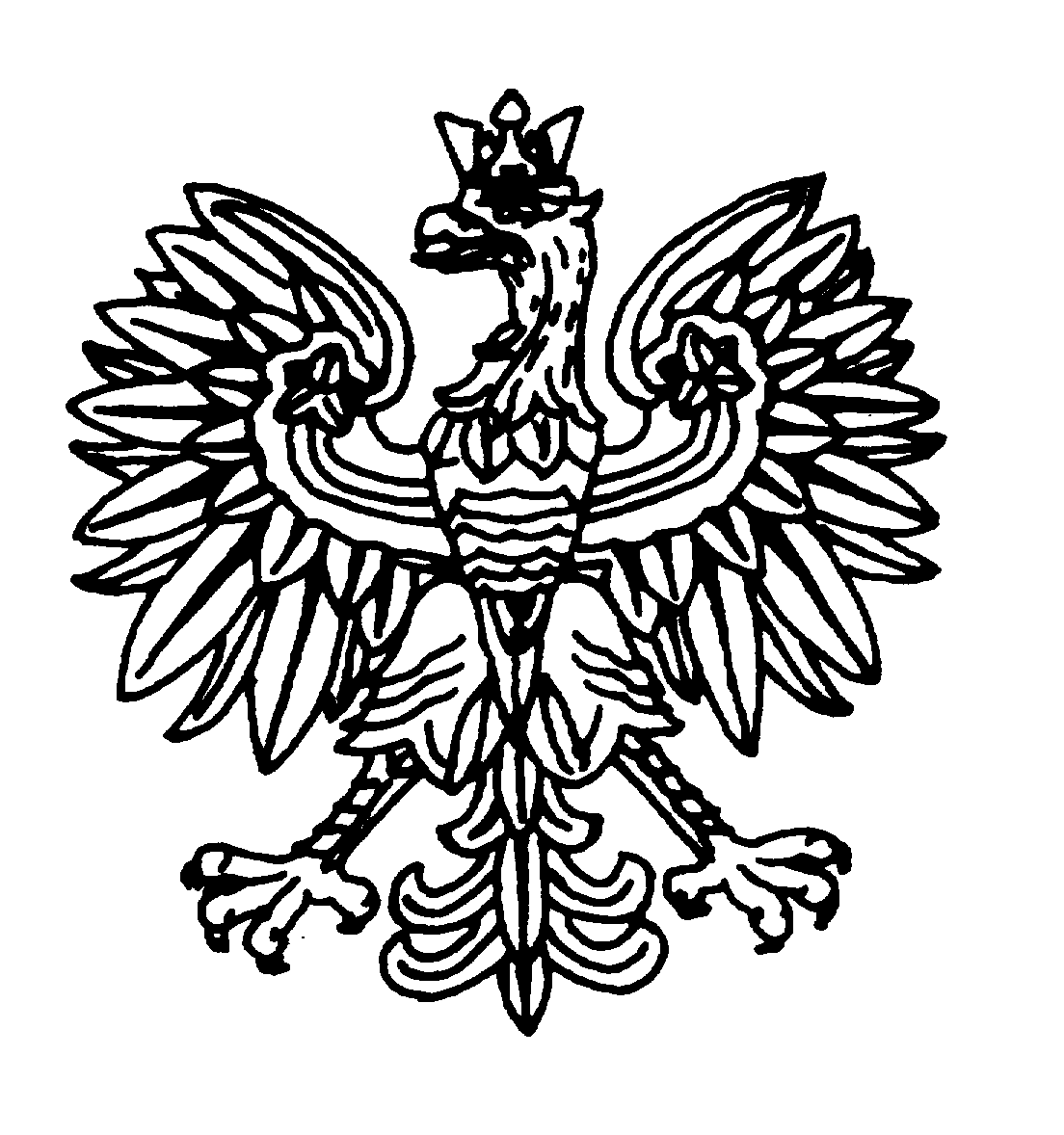 